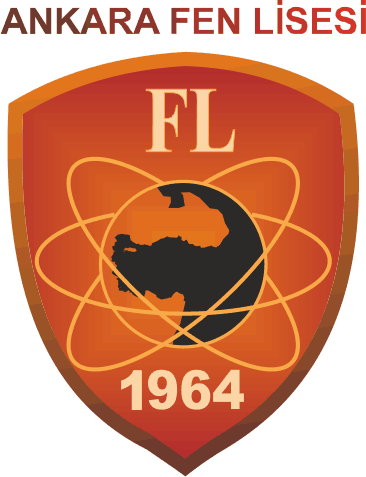 2020 – 2021 EĞİTİM ÖĞRETİM YILIANKARA FEN LİSESİ PANSİYON KAYIT KILAVUZUTELEFON                 : 0 312 285 01 46FAX              	: 0 312 285 28 88 – 0312 284 72 90E – MAİL      	: 119664 @ meb.k12.tr  - fenlisesi64@gmail.comWEB              	: http://www.ankarafenlisesi.meb.k12.tr/ADRES          	: Çiğdem Mahallesi 1557.Sokak Çankaya / ANKARASayın Anne ve Babalar, Sevgili Öğrencilerimiz;Sizleri “Türkiye’nin Yıldızları’na katılmaya davet ettik. Aramıza- Ankara Fen Lisesi’ne hoş geldiniz.Sayın Anne ve Babalar,         Göz bebeğimiz olan çocuklarımızın daha iyi eğitim alması için okulumuzu tercih ederek aramıza katıldınız. Sizleri kutlarız. Bizleri tanıdıkça isabetli karar verdiğinizi daha iyi anlayacaksınız. 1964’ten beri eğitim- öğretime devam eden Ankara Fen Lisesi 2019–2020 eğitim öğretim döneminde 53. mezunlarını vermiştir.         Okulumuzun üniversite yerleşme oranları okulumuzun adına yakışır bir seviyededir. Son 5 yılda üniversite yerleşme oranı ortalama %96’dır. Bu veriler okulumuzun akademik yönden başarılı olduğunu açık olarak ortaya koymaktadır.Sevgili Öğrenciler,Ankara Fen Lisesini tercih ettiğiniz için sizi kutluyoruz. Çok zorlu bir liseye hazırlık dönemi geçirdiğinizi biliyoruz. Bu zorlu dönemden sonra çalışmalarınızın karşılığını alarak sadece Ankara’nın değil Türkiye’nin önemli öğretim kurumlarından biri olan Ankara Fen Lisesi’ne yerleşmeyi hak ettiniz. Sizi tebrik ediyor ve lise yaşamınız boyunca başarılı olmanızı diliyoruz.       Artık hayatınızda yeni bir dönem başladı. Bizler bu dönemi her zaman “hayatımızın en güzel” yılları olarak anarız. Sizler için de öyle olmasını sağlamak için elimizden geleni yapmaya gayret edeceğiz. Yatılı olarak eğitimine devam edecek olan öğrencilerimiz, evlerindeki sıcak ortamı bulacaklar, bir ailenin ferdi olma duygusuyla unutamayacakları paylaşımlar yaşayacaklardır.      Unutmayınız! Hayata yeni bir bakış açısıyla aramıza katıldınız. “Örneğiz, Önderiz, HepBir’iz” artık yeni vizyonumuz. Bu anlayış ışığında örnek olmak için, önder olmak için, hep bir olmak için;   bir yandan akademik başarınıza,  araştırma projelerine ve bilim olimpiyatlarına gereken özeni gösterirken, bir yandan da insanın değişik açılardan gelişimine katkı sağlayan kültür,  sanat ve sportif etkinliklerde bulunmaya gayret ediniz, iyi ve güzel arkadaşlıklar kurunuz. Her zaman dayanışma ve paylaşma içinde olunuz, aşırılıklardan uzak durunuz.     Ülkemizin geleceği sizlersiniz, dünyadaki akranlarınıza göre bir adım önde olmanız için,  sizleri geleceğe en güzel şekilde hazırlamak istiyoruz.      Sevgilerimizle,OKULUMUZUN TARİHÇESİ1950'li yıllarda dünyadaki bilim ve teknoloji alanındaki gelişmeler ve ülkeler arasındaki teknoloji yarışı, bu alanda yetişmiş kalifiye insanlara olan ihtiyacı da arttırmıştır. 1959 yılında OECD'nin desteği ile başlatılan "Fen Projesi" ortaöğretim okulları üzerinde etkili olmuştur. VII. Milli Eğitim Şurası’nda alınan kararlar doğrultusunda Milli Eğitim Bakanlığı öncülüğünde bir ilim lisesi açılması hususunda hazırlık çalışmalarına başlanılmış ve bu amaçla 3 Nisan 1962 gün ve 675 sayılı Milli Eğitim Bakanlığı emri ile "Fen Lisesi açılması konusu inceleme komisyonu" adında bir komisyon kurulmuştur. 	Komisyon çalışması sonucunda bir rapor hazırlamış ve bu rapor doğrultusunda konu Milli Eğitim Bakanlığı'nın çeşitli kademe ve komisyonlarında tartışılarak 1963 yılı başında Fen Lisesi kurulması fikri dörtlü proje olarak ele alınmıştır. Bu projeye Milli Eğitim Bakanlığı, Ford Vakfı, ODTÜ ve AID (Milletlerarası Kalkınma Teşkilatı) katılmışlardır. 	Hazırlanan programa göre Fen Lisesi projesinin Ankara'daki üniversiteler (Ankara Üniversitesi, ODTÜ), İÜ Fen Fakültesi ve ABD’de Florida State Üniversitesi tarafından ortaklaşa yürütülmesi öngörülmüş ve proje 23 Ekim 1963 tarihinde fiili olarak başlamıştır.	Ortaöğretim Genel Müdürlüğü'ne bağlı olarak kurulan Türkiye'nin ilk Fen Lisesi 1963–1964 eğitim öğretim yılında öğretime başlamıştır. Türkiye’deki tek fen lisesi olma özelliğini 1982 yılına kadar devam etmiştir. Ülkemizde başka fen liselerinin açılması sonucu “Fen Lisesi” adı “Ankara Fen Lisesi” olarak değişmiştir.  OKULUMUZ HAKKINDA GENEL BİLGİOkulumuz,  ‘örneğiz, önderiz, hep biriz’ sloganıyla yoluna devam etmekte olup yönetim ve öğretmen kadrosuyla, öğrencileriyle, Okul – Aile birliğiyle, AFLİVA (Ankara Fen Liseliler Vakfı ) ve  Ankara Fen Liseliler Derneğiyle büyük bir ailedir.Bu büyük aileye artık siz de dâhil oldunuz. ‘Türkiye’nin yıldızlarına siz de katıldınız.’ Siz değerli velimizi ve sevgili öğrencimizi yürekten kutluyoruz.Okulumuz ODTÜ arazisi içerisinde geniş bir alana kurulmuştur. Kampus içerisinde; derslikler, idari hizmetler bölümü, Afliva Kültür Merkezi, kız pansiyonu, erkek pansiyonu, yemekhane, okul kantini, spor salonu ve öğretmen lojmanları yer almaktadır.İdari Kadro    Okul Müdürü                  	:     Sinan DAĞ     	                   (Dahili No: 120)Müdür Başyardımcısı      	:     Akif TAŞ	                                 (Dahili No: 121)Müdür Yardımcısı    	:     Soner AKIŞ		        (Dahili No:130)Müdür Yardımcısı                                     :     Saliha ÖZBEK                          (Dahili No:122)Rehberlik Servisi:	:     Nihat KÖSE – Jale ÖZOĞLU   (Dahili No:115/119)Öğretmen Kadrosu        : 40Öğrenci Sayısı                : 484PANSİYONA KAYIT YAPTIRACAK ÖĞRENCİ VELİLERİNİN DİKKATİNEÖğrenciniz okul pansiyonunda kalmaya hak kazanmış ise pansiyon kaydının kesinleşebilmesi için eğitim öğretim yılı başında mutlaka öğrenci ile birlikte okula gelerek pansiyon kaydı ile ilgili evrakları imzalamalısınız. Aşağıdaki evrakları eksiksiz olarak doldurup okul idaresine teslim etmedikçe öğrencinizin kaydı tamamlanmış olmaz.     Evrakları tam olmayan ve kayıt süresi içerisinde başvurmayan öğrenciler pansiyon hakkını kaybederler. PANSİYONA KAYIT İÇİN GEREKLİ EVRAKLAR 1- 2 ADET VESİKALIK FOTOĞRAF 2- NÜFUS CÜZDANI FOTOKOPİSİ 3- EK-1 AİLE MADDİ DURUM BELGESİ VE EKLERİ (Parasız Yatılılık İçin Gereklidir)4- 2019-2020 EĞİTİM ÖĞRETİM YILINDA OKUL DEĞİŞTİRME CEZASI ALMADIĞINA DAİR BELGE5- SAĞLIK RAPORU “Yatılı okumasına engel rahatsızlığı yoktur” İBARESİ TAŞIYAN (Aile Hekimi veya Hastane). 6- OKUL İDARESİNCE İSTENEN DİĞER BELGELER001 Parasız Yatılılık Başvuru Formu002 EK 1 Aile Maddi Durum Bildirimi003 EK1 Açıklama004 Paralı Yatılılık Başvuru Formu005 Çarşı İzni Dilekçesi006 Hafta Sonu İzin Dilekçesi007 Veli Sorumluluk Formu008 Pansiyon Mukavele009 Öğrenci Tanıma Formu010 Pansiyon Kuralları Kabul Belgesi011 Veli-Okul Sözleşmesi012 Öğrenci- Okul Sözleşmesi013 Malzeme Zimmet Tutanağı014 Disiplin Durum Dilekçesi015 Paralı Yatılı Taksitleri016 Öğretmen Çocuğu Kontenjan Dilekçesi017 Veli – İdareci Vekaleti018 Malzeme Listesi019 Teknolojik Cihaz Sözleşmesi020 Öğrenci- Veli Acil Durum Haberleşme Formu021 Pansiyon Günlük Vakit Çizelgesi             022 2020-2021 Eğitim – Öğretim Yılı Pansiyon Çalışma Takvimi ANKARA FEN LİSESİ MÜDÜRLÜĞÜNE              2020-2021 Eğitim-Öğretim yılında okulunuz …….……. Sınıfı …..……. Numaralı ……………………………………………….……………….………’ın okulunuza ait pansiyonda Devlet Parasız Yatılı olarak kalmasını istiyorum. Pansiyon kaydı için gerekli olan belgeler, müdürlüğünüzce oluşturulacak komisyonca değerlendirilmesi için ekte sunulmuştur. Pansiyon kontenjanı dâhilinde yapılacak değerlendirme sonucunda,  komisyonun vereceği karara uyacağımı ve herhangi bir itirazda bulunmayacağımı taahhüt ediyorum.           Gereğini bilgilerinize arz ederim.…..../….../ ………………………………….....Öğrenci Velisi     Açık Adres:Not:Ev Telefonu:Cep Telefonu:EK: Aile Maddi Durum Belgesi (Ek 1)(EK-1)ÖĞRENCİ AİLESİNİN MADDİ DURUMUNU GÖSTEREN BEYANNAMEAile maddi durumumun yukarıdaki beyannamede belirttiğim şekilde olduğunu beyan eder, velisi bulunduğum ........................................................................ Okulu/Lisesi ...................... sınıfı öğrencilerinden .......................................... oğlu/kızı....... .... No’lu .......................................’ın .............. yılı parasız yatılılık ve bursluluk sınavlarına kabulünü arz ederim.*....... /…./........Velisinin Adı SoyadıİmzasıBaşvuran öğrencininAdı - Soyadı	:......................................	Adresi	:...............................................                               ...........................................................	EKLER:Yetkili kurumlardan alınacak maaş bordrosu veya vergi dairelerinden alınacak vergiye esas vergi matrahını         gösterir belge. Aile nüfus kayıt örneği Velinin ve çalışıyorsa eşinin bakmakla yükümlü olduğu kendi anne-babası ile ilgili tedavi yardım beyannamesi veya mahkeme kararı örneği, varsa diğer bakmakla yükümlü olduğu şahıslarla ilgili mahkeme kararı örneği ve kontenjanla ilgili belgeler, (*) Bu belge; başvuru, kayıt-kabul ve iptal işlemlerinde kullanılacaktır. (5, 19 ve 39. maddeler) (**) Onay kısmı; velinin görev yaptığı kurum, muhtarlık veya diğer resmi kurumlarca onaylanacaktır. AİLE DURUM BELGESİ  (EK-1)’İN DOLDURULMASI İLE İLGİLİ AÇIKLAMALAR 1-İlköğretimde Parasız Yatılı olarak öğrenim görenler EK-1 düzenlemeyecekler, sadece mezun olduğu okuldan PARASIZ YATILI olduğunu belgelendiren resmi yazı alacaklardır. 2-İlköğretimde BURSLU olarak öğrenim görenler, önceden BURSLU olduğuna dair resmi yazıyı, mezun olduğu okuldan alarak kayıt sırasında teslim edecektir. 2020 Parasız Yatılılık ve bursluluk sınavını kazanan öğrenciler bursluluk sınav sonuç belgesine EK-1’i ekleyerek okula teslim edeceklerdir. Bursluluk durumunun bildirilmemesinden dolayı yaşanacak her türlü hak kaybından öğrenci velisi sorumludur.EK–1 D Ü Z E N L E N İ R K E N; a)Aylık maaşlı iseniz Ocak veya Şubat 2019 ‘e ait Maaş Bordronuzu, b)Emekli olup 3’er aylık dilimlerde maaş alıyorsanız, OCAK-ŞUBAT-MART-2019 dönemlerinden hangisinde iseniz, ilgili banka şubesinden alınan Maaş Durumunuza ait resmi yazıyı, c)Kendiniz maaşlı olup, eşiniz çalışmıyorsa 2019 yılına ait TEDAVİ BEYANNAMENİZ ve AYRINTILI MAAŞ BORDROSUNDA aile yardımı aldığı belgelendirilecek. d)Serbest Meslek sahibi iseniz SSK, Emekli Sandığı ve Bağkur’dan emekli olmadığınıza dair resmi yazıyı, e)Serbest Meslek sahibi olup, eşiniz çalışmıyorsa BAĞKUR-SSK ve EMEKLİ SANDIĞI’ndan eşinizin kaydı olmadığına dair resmi yazıyı, f)Eşiniz çalışıyor ise OCAK veya ŞUBAT 2019 Maaş Bordrosunu, g)Serbest Meslek sahibi iseniz VERGİ LEVHANIZIN FOTOKOPİSİNİ belgelerinize  ekleyiniz ve aylık gelirinizin tespitini  Pansiyon Müdür Yardımcısına kontrol ettiriniz. Hem emekli hem de serbest meslek sahibi iseniz, emekliliğinizi aylık gelir kısmına,vergi levhasından gözükecek geliri ailenin  diğer  gelirleri bölümüne işleyiniz.(Özel muayenesi olan  Doktor vs. aynı işlemi yapacaktır.) h)Köyde çiftçi iseniz aylık gelirinizi tespit edip EK-1 belgesini Köy Muhtarına onaylatınız. ı)Nüfus kayıt  Örneği  Nüfus Müdürlüğünden alınacak, evli olmayıp, 18 yaşını geçmiş erkek çocuklar Öğrenci  iseler ÖĞRENCİ BELGESİ eklenecektir, öğrenci değil iseler  değerlendirmeye alınmayacak. i)Yasal olarak bakmakla yükümlü olduğunuz kimselerin MAHKEME KARARLARI veya TEDAVİ YARDIM BEYANNAMENİZİN onaylı fotokopileri  eklenecektir. j)EK–1 Aile Durum Belgesi mutlaka onaylatılacaktır. Çalışmayanlar durumlarını belgelendirmeleri kaydıyla (SSK-BAĞKUR-EMEKLİ SANDIĞI) EK-1’i Mahalle Muhtarına, çiftçi geliri olanlar Köy/mahalle muhtarına, ücretliler ve maaşlılar çalıştıkları kuruma onaylatacaklardır. Bankadan emekli maaşı alanlar ilgili banka şubesine, serbest meslek sahipleri bağlı oldukları vergi dairesine onaylatıp mühürleteceklerdir. k)Ailede kişi başına düşen  yıllık gelir  14.640,00 (ondörtbinaltıyüzkırk)’ın (2020 PYBS KLVZ) üzerinde ise  öğrenciniz  öğrenimine PARALI YATILI olarak devam edecek, ekteki  plan dahilinde  pansiyon taksitini yatıracaktır. l)Paralı yatılı olarak öğrenim görmek isteyenler EK-1 ve ilgili belgeleri  doldurmayacaklardır. m)Ailenizin kira, Köy geliri gibi diğer gelirleri  EK-1 de ilgili kısımlara işleyiniz. n)Belgelerin tamamı resmi olup, özenle ve dikkatle belirtilen esaslara göre  düzenleyiniz. *Yanlış bilgi  ve onay çocuğunuzun  PARALI / PARASIZ  durumunu etkileyecektir.ANKARA FEN LİSESİ MÜDÜRLÜĞÜNE              2020 - 2021 Eğitim-Öğretim yılında okulunuz …….……. Sınıfı …..……. Numaralı ……………………………………………….……………….………’ın okulunuza ait pansiyonda Paralı Yatılı olarak kalmasını istiyorum. Pansiyon kaydı için gerekli olan belgeler, müdürlüğünüzce oluşturulacak komisyonca değerlendirilmesi için ekte sunulmuştur. Pansiyon kontenjanı dâhilinde yapılacak değerlendirme sonucunda,  komisyonun vereceği karara uyacağımı ve herhangi bir itirazda bulunmayacağımı taahhüt ediyorum.Pansiyon taksitlerini zamanında yatıracağımı, yatırmadığım takdirde öğrencimin yurttan çıkarılmasına itiraz etmeyeceğimi taahhüt ediyorum.           Gereğini bilgilerinize arz ederim.…..../….../ ………..………………………….....   Öğrenci Velisi     Adres:Not:Ev Telefonu:Cep Telefonu:ANKARA FEN LİSESİ MÜDÜRLÜĞÜNEVelisi bulunduğum okulunuz öğrencisi………………….……………………………….……’nın okulunuzda okuyacağı süre içerisinde evci iznini kullanmadığı haftalarda okul idaresinin veya nöbetçi öğretmenin uygun göreceği saatlerde hafta içi derslerden sonar veya cumartesi Pazar günleri ile diğer tatillerde ihtiyaçlarını karşılamak için okul dışına, çarşı iznine çıkmasını talep ediyorum. Dışarıya çıktığı gün ve saatlerde doğacak her türlü idari ve hukuki sorumluluğu kabul ediyorum. Gereğini bilgilerinize arz ederim.Adres:                                                                    …../……/…….                                                                                                               ……………………………                                                                                            Öğrenci VelisiYukarıda bulunan imzanın …………………………………………………………..’a ait olduğunu onaylarım.ONAYLAYANINAdı soyadı	:Ünvanı		:İmza		:Mühür		:ANKARA FEN LİSESİ MÜDÜRLÜĞÜNEÖĞRENCİNİNAdı Soyadı		:Doğum Yeri		:Doğum Tarihi		:Cep Telefonu		:VELİSİNİNAdı Soyadı		:Mesleği		:Ev Telefonu		:İş Telefonu		:Cep Telefonu		:Ev Adresi		:İş Adresi		:Velisi bulunduğum………………………………….……………………………..…………’nın hafta sonu tatilini okul idaresinin belirlediği hafta sonu izin çizelgesinde belirtilen tarihlere uygun olarak, cuma günleri saat 16.30’dan pazartesi günleri saat 08.00’a kadar yukarıda belirttiğim adreste geçirmesine müsaade ediyor, öğrencimi zamanında okulda bulundurmayı taahhüt ediyorum.Öğrencimin hafta sonu iznine çıkacağı günlerde tarafımdan okuldan alınmadığı zamanlarda kendi başına okuldan ayrılmasını ve yolculuk yapmasını kabul ediyorum. Doğabilecek tüm sorumlulukları kabul ediyorum.Bilgilerinize arz ederim.…../……/……..                                                                                                                          …………………………….                                                                                                     Öğrenci VelisiANKARA FEN LİSESİ PANSİYONU ÖĞRENCİ VELİSİ SORUMLULUK FORMUÖĞRENCİNİNAdı ve Soyadı                      : .....................................................................	Doğum Yeri ve Tarihi        : …………………………………………………………………..BABASININAdı Soyadı	                 : .....................................................................İş adresi ve Telefon No     : …………………………………………………………………..Ev adresi ve Telefon No    : …………………………………………………………………..Ölü veya Sağ Olduğu          :…………………………………………………………………..VELİSİNİNAdı ve Soyadı		   : …………………………………………………………………..İş adresi ve Telefon No     :……………………………………………….. ……………….Ev adresi ve Telefon No    : ………………………………………………………………….VARSA ACİL DURUMDA ANKARA’DA İKAMET EDEN YAKINININAdı ve Soyadı		   : …………………………………………………………………..İş adresi ve Telefon No     :………………………………………………..……………….Ev adresi ve Telefon No    : ………………………………………………………………….		Ankara Fen Lisesi’ne kayıt yaptırdığım ..........................................................................  kızı/oğlu ............................................................................’ ın veliliğini aşağıda belirttiğim tüm şartlar içinde kabul ediyorum. Öğrencimin okula devam durumu, dersleri, sağlığı ve genel davranışları ile yakından ilgileneceğim.Okul ve Pansiyon idaresi tarafından, kanun ve yönetmeliklerle belirlenen tüm kurallara öğrencimin uymasını sağlayacağım.Okul idaresi tarafından istenen bilgi ve belgeleri zamanında teslim edeceğim.Okul Aile Birliği toplantılarına katılacağım.Okul ve Pansiyon idaresince yapılan çağrılara en kısa sürede cevap vereceğim.              ……/……/……..        ………………………………….	Öğrenci Velisi                                          Yukarıdaki imza ..................................................’ a aittir                                                                                                                       Pansiyon Müdür YardımcısıANKARA FEN LİSESİ PANSİYONU ÖĞRENCİ - VELİ - OKUL MUKAVELESİDİRPansiyona giriş ve çıkışlarda izin alacağım.Pansiyona yatılı arkadaş getirmeyeceğim.Resmi tatil ve hafta sonu tatillerinde kesinlikle izin alacağım. Bu tatiller dışında izin istemeyeceğim.Velimin dilekçeyle müsaade ettiği adresler dışında herhangi bir yerde kalmayacağım.Pansiyon idaresine haber vermeden yemekli misafir ve ziyaretçi kabul etmeyeceğim.Pansiyona yiyecek ve içecek getirmeyeceğim. Yatakhaneye, etüde bunları koymayacağım.Kahvaltı ve yemek saatlerinde hazır bulunacağım. Saati dışında yemekhaneye girmeyeceğim. Vaktinden sonraya kalırsam hiçbir hak talep etmeyeceğim.Etütler başlamadan önce yurtta hazır olacağım. Zamanında girip çıkacağım. Gürültü ve huysuzluk yapmayacağım.Kendimin ve pansiyonun eşyalarını tertipli ve düzenli kullanacağım, onlara zarar vermeyeceğim, zarar vermiş isem derhal ödeyeceğim.Pansiyon disiplini bozan davranışlarda bulunmayacağım, bozanları görürsem hemen idareye haber vereceğim.Pansiyon çevremi rahatsız edecek her türlü davranıştan sakınacağım.İdarece verilen nöbetleri tutacağım.(Kat, Yemekhane, Gece)Yatma zamanı dışında odamda dahi olsa yatak kıyafetiyle dolaşmayacağım, yat saatine geç kalmayacağım.Yatağımı terk ederken yatağım düzelmiş, eşyalarım yerleştirmiş, resmi veya gayri resmi denetime hazır bir şekilde bırakacağım.Ders çalışmalarımı etüt salonunda yapacağım.Müsaade edilen yer dışında çamaşır asmayacağım. Elektrikli aletler kullanmayacağım.Sıhhi ve milli olmayan her şeyi terk edeceğim. ( Sigara içmek, içki kullanmak, sesli müzik vb. gibi)Pansiyon ödemelerini zamanında ve düzenli bir şekilde ödeyeceğim.Resmi ve gayri resmi bilgi ve belgeleri istenen süre içinde eksiksiz olarak yerine getireceğim.Pansiyonda ideolojik ve siyasi hareket ve davranışlarda bulunmayacağım.Pansiyonda kullanmak üzere bana verilen eşyaları giderken aynen ve sağlam olarak teslim edeceğim. Tahrip etmişsem tazmin edeceğim.Pandemi sürecinde okul idaresi tarafından alınan/alınacak tüm tedbirlere uyacağım.Eğitsel olmayan internet sitelerine ve programlara girmeleri ve veri indirmeleri kesinlikle yasaktır. Okul, bilgisayar yönetim programlarının çalışmasını sağlamak için bazı programları engellemek hakkına sahiptir.Kişisel bilgisayarlar ve cep telefonları öğrencilerin sorumluluğundadır. Öğrencilerimizin Türk Bilişim Kanunlarına uygun hareket etmeleri beklenmektedir.Bilgisayarların ve cep telefonlarının başkalarını rahatsız eden işlemlerde kullanılması veya uygunsuz mesajlar göndermek için kullanılmaları yasaktır.Okulun genel kullanımda olan filtreleme programının kısıtlamalarına uyulması beklenir. Bu kısıtlamaları aşmaya yönelik her türlü hareket disiplin cezası gerektirir.Okula ait teknolojik araç gereci amacı dışında kullanmayacağım.Okulun web sitesi ve sosyal medya hesabında öğrencimin resminin kullanılmasına izin veriyorum.Okul birimlerinde okul idaresinin izni ve bilgisi olmadan çekim yapmayacağım, sosyal medyada herhangi bir içerik paylaşmayacağım.Öğretmenlerimin ve okul arkadaşlarımın içinde bulunduğu resim fotoğraf ve videoları sosyal medyada paylaşmayacağım.İdarece tarafıma verilen kimlikleri kullanacağım.Banyo gününde banyomu yapacağım.Pansiyon personeli ve arkadaşlarıma karşı saygılı olacağım.İdarece tespit edilip ilan edilecek diğer hususlara ve PANSİYON TALİMATNAMESİ ne uyacağım.EĞER YUKARIDA OKUDUĞUM ve KABULLENDİĞİM BU KURALLARDAN HERHANGİ BİRİSİNİ YERİNE GETİRMEZSEM VEYA İHMAL EDERSEM İDARENİN VERECEĞİ KARARI SAYGIYLA KARŞILAYIP KABUL EDECEĞİMİ BİLDİRİYORUM. BU SÖZLEŞMEYİ KENDİ İSTEĞİMLE İMZALIYORUM.  ……. /…….. / ………..ÖĞRENCİNİN				                                                     VELİSİNİN	.Adı Soyadı:	Adı Soyadı   :İmzası      :				İmzası           :Okul No   :	Telefon No   :	Saliha ÖZBEK          						Sinan DAĞ        Pansiyon Müdür Yardımcısı						Okul MüdürüORTA ÖĞRETİM KURUMLARI YÖNETMELİĞİNİN DİSİPLİN HÜKÜMLERİ SAKLI KALMAK KAYDIYLA ANKARA FEN LİSESİ ÖĞRENCİLERİNİN PANSİYONDA UYMAKLA YÜKÜMLÜ OLDUKLARI HUSUSLAR AŞAĞIYA ÇIKARILMIŞTIR.MEB tarafından kabul edilen ve kabul edilecek pansiyon yönetmeliklerine ve bu yönetmeliklere uygun olarak hazırlanan Ankara Fen Lisesi Pansiyon Talimatnamesinde belirtilen uygulamalara uyacağım.Pansiyon ilan panolarını sık sık okuyacağım, ayrı bir uyarıya meydan vermeden ilanları kendim takip edeceğim.Yurt binasında duvarlara, kapılara, demirbaş eşya üzerine yazı yazarak, işaret ve şekiller çizerek zarar vermeyeceğim, zarar verdiğim takdirde ‘MEB Ortaöğretim Kurumları Yönetmeliği Disiplin Hükümleri’ne göre kasıtlı zarar vermekle ilgili işlem yapılması gerektiğini biliyor ve kabul ediyorum.Yurt giriş-çıkış saatlerine uyacağım, yoklama saatlerinde hazır bulunacağım.Pansiyon yemekhanesinde yemek alırken oluşan sırada sınıf farkı gözetmeden, arkadaşlarımın önüne geçmeyeceğim.Yemekhane ve pansiyon birimlerinde çalışan yardımcı personele saygılı davranacağım.Bıçak, çatal-kaşık, bardak tabak gibi yemekhane demirbaş eşyalarını yemekhane dışına çıkarmayacağım.Yemekhanede verilen yemek ve meyveleri yemekhanede yiyip, odalara ekmek ve yiyecek çıkarmayacağım. Vakit çizelgesinde belirtilen saatlerde yemekhanede bulunacağım, yemekhanenin mutfak kısmına girmeyeceğim.Odamda yurt öğrencisi olsa bile hiçbir kimseyi yatılı misafir olarak barındırmayacağım.Eşyalarımın çalınması veya kaybolması halinde sorumluluk kendime aittir.  Yatağımı ve nöbetçi olduğumda odamı düzeltilmiş vaziyette bulunduracağım.Oda içerisinde herhangi bir yerde ve elbise dolaplarında kokulu, akıcı ve bozulabilecek yiyecek maddeleri bulundurmayacağım.Etütlere katılmadığım veya etüt huzurunu bozduğum takdirde hakkımda tutanak tutulacağını ve bu tutanaklarla ‘Ortaöğretim Kurumları Yönetmeliği’ne göre işlem yapılması gerektiğini biliyorum.Etütlerde yanımda kesinlikle telefonumu açık bulundurmayacağım,mp3 vb. araçlarla müzik dinlemeyeceğim, etütlerdeki zaman çizelgesine uyacağım.Okulun elektrik, ısınma düzeniyle tamir maksadıyla da olsa oynamayacağım, zorunlu hallerde sorumlu ve görevlilere anında bilgi vereceğim.Yurt içerisinde elektrikli alet (şarj aleti ve saç kurutma makinesi hariç) kullanmayacağım ve bu kullanım sebebiyle ortaya çıkacak zararları üstleneceğim.Kişilerle olan iletişimlerimde kaba ve saygısız davranmayacağım, çevremi temiz tutacağım, gürültü yapmayacağım, başkalarını rahatsız edecek şekilde ve yüksek tonda müzik dinlemeyeceğim ve TV izlemeyeceğim ve aynı şekilde herhangi bir müzik aletini çalmayacağım ve yine yüksek sesle şarkı söylemeyeceğim.Genel örf, adet ve görgü kurallarına uyacağım, yurt odasını ve diğer bölümleri temiz ve düzenli tutacağım.Çöpleri ve atık maddeleri yerlere ve özellikle pencerelerden dışarıya atmayacağım.Yanımda maddi değeri yüksek eşya, yüklü miktarda para bulundurmayacağım.Dolabımda reçeteli veya reçetesiz ilaç bulundurmayacağım.Yurt binası ve okul bahçesi içinde alkollü içecek, uyuşturucu ve uyarıcı madde kullanmayacağım, bulundurmayacağım ve alkollü yurda gelmeyeceğim.Kumar olarak tanımlanan her türden oyunları oynamayacağım ve yine bu oyunları bulundurmayacağım.Yurt sınırları içerisinde, bahçesinde ve avlusunda sigara içmeyeceğim.Genel ahlaka aykırı resim afiş ve yayınları ( cd, dergi vs.) yurtta bulundurmayacağım.Odada geçirilen zaman dışında herkesin ulaşabileceği yerlerde cep telefonu, değerli eşya ve takı gibi malzemeleri bulundurmayacağım, kaybı durumunda sorumluluğun tamamen kendime ait olduğunu bileceğim.Cep telefonumu ders ve etüt saatlerinde tamamen kapatacağım, pansiyonda kalan öğrenciler ve görevlilerin ve pansiyon alanlarının görüntü ve ses kaydını yapmayacağım. Gece 24.00’ten sonra cep telefonumu kapalı tutulacağımı kabul ediyorum.Okulun ödeme gücünü aşan elektrik ve su sarfiyatının önlenmesi için anahtar ve muslukların kullanılmadığı durumlarda kapatacağım.Pansiyon binası ve tamamlayıcı kısımlardaki eşyaları özenle kullanacağım. Kurumun ve arkadaşlarımın eşyalarına verdiğim her türlü zararı, itiraz etmeden ödeyeceğim. Yaz tatiline giderken okul ve pansiyonda bana zimmet edilen eşyaları (yatak, dolap, ranza, ayakkabı dolabı vb) teslim aldığım gibi bırakacağım, herhangi bir hasar verdiğimde yerine yenisini alacağım veya parasını ödeyeceğim.Ders saatleri içerisinde değişik nedenlerle pansiyona girmeyeceğim.Yatakhane kısmına veliler de dahil hiçbir ziyaretçiyi kabul etmeyeceğim, veli veya ziyaretçilerle okul girişinde, kantinde veya okul idaresinin belirlediği yerlerde görüşeceğim.Okulda ve pansiyonda asılı iş güvenliği talimatlarına uyacağım.Amacı dışında yangın zilini çalmayacağım ve yangın zili ile oynamayacağım. Acil çıkış kapılarını acil durumlar dışında kullanmayacağım.Televizyon odası ve bilgisayar odasını belirlenen kurallar içinde kullanacağım.Belletici öğretmenlerimin vereceği talimatlara uyacağım.Çarşı iznine çıkarken çarşı izin defterini imzalayacağım, durumu belletici öğretmene bildireceğim. İzinsiz ayrılırsam ‘MEB Ortaöğretim Kurumları Yönetmeliği’ne göre işlem yapılmasını kabul ediyorumHafta sonu ve bayram izinlerine çıkarken evci izin formunu doldurmadan ve evci izin belgesi almadan pansiyondan ayrılmayacağım. Hafta içi izinsiz pansiyonu terk etmeyeceğim. İzinsiz ayrıldığım takdirde her türlü sorumluğu ve disiplin işlemini kabul ediyorum. Evci iznine, pansiyon idaresinin izin verdiği zamanlarda çıkacağım. Pansiyon idaresinin izin vermediği durumlarda evci iznine çıkmayacağım.Okul idaresince hazırlanan tüm talimatnamelere uyacağım ve talimatlara göre hareket edeceğim. Talimatlara uymamaktan kaynaklanan her türlü sorumluluğu ve disiplin işlemini kabul ediyorum.Verdiğim adres veya telefonda meydana gelecek değişiklikleri en kısa zamanda yurt idaresine bildireceğim.Pansiyonla ilgili hizmetlerin okul idaresince oluşturulan talimatname hükümlerine göre yapılmasını sağlayacağım.Okudum Anladım Kabul Ediyorum.Öğrenci Adı Soyadı:İmzası                      :                                                                                (Veli Sözleşmesi)TCÇANKAYA KAYMAKAMLIĞIAnkara Fen Lisesi Müdürlüğü Okul PansiyonuAnkara Fen Lisesi Müdürlüğüne	Velisi bulunduğum …….. sınıfı, ….……..no’lu ………………………………………………………………… nın okulunuz pansiyonunda parasız  / paralı yatılı olarak kalmasını istiyorum. Yatılılığa kabul edildiği takdirde aşağıdaki yazılı maddeleri kabul ediyorum.Velinin Pansiyon İdaresine Karşı Sorumlulukları1)  Öğrencimin,  MEB tarafından kabul edilen ve kabul edilecek pansiyon yönetmeliklerine ve bu yönetmeliklere uygun yapılan her türlü uygulamaya uymasını sağlayacağım.2)  Veli toplantılarında çoğunlukla alınan her tür karara, pansiyon iç yönergesindeki kararlara katılacağım.3)  Kurum eşyalarına, arkadaşlarının eşyalarına verdiği her tür zararı, itiraz etmeksizin ödeyeceğim.4)  Verdiğim adres veya telefonda meydana gelecek değişiklikleri mümkünse aynı gün, değilse ertesi gün okul ve yurt idaresine bildireceğim.5)  Pansiyon idaresi tarafından öğrenci aracılığı ile, resmi yazı ile, sabit telefonla, cep telefonuyla veya cep telefonu mesajı ile çağrıldığımda en kısa zamanda geleceğim.6) Bakanlıkça ve idarece yasaklanan maddeleri, reçeteli veya reçetesiz ilaçları, makyaj malzemesi niteliğindeki ruj, rimel, göz kalemi, kirpik kırıştırıcısı, vb. malzemeyi öğrencimin üzerinde ve yanında bulundurmaması gerektiğini biliyorum.7) Yurdun ziyaret saatleri dışında önemli bir durum olmadıkça ziyaret için öğrenciyi çağırmayacağım, etüt saatlerinde öğrencime telefon açmayacağım. Etüt saatlerinde cep telefonunun açık olmasının yasak olduğunu biliyorum. Öğrencimin uymasını sağlayacağım.8) Öğrencimin rahatsızlanıp hastaneye gönderilmesi durumunda, saatine bakmaksızın ilgileneceğim. Hastane dönüşünde ambulans hizmetlerinin verilmediğini, dönüş için ücret söz konusu ise ödeyeceğimi biliyorum, kabul ediyorum.9)  Öğrencimin hafta sonu izinlerini ilişikteki formda verdiğim adreste geçirmesini, verdiğim adreste herhangi bir sorun olursa yasal sonuçlarını, öğrencimin idareden gizli başka bir adreste kalması halinde meydana gelecek kanuni sorumlulukları kabul ediyorum.10) Öğrencimin yurtta kalırken yemekhane, yatakhane, etüt salonları ve okulda nöbetçilik yapacağını biliyorum, nöbetlerin tutulmamasının disiplin suçu olduğunu biliyor ve kabul ediyorum.11)  Öğrencimdeki bütün rahatsızlıkları doğru ve açık bir şekilde yurt idaresine bildireceğim. Önceden var olan ve beyan etmediğim ancak daha sonra ortaya çıkan rahatsızlık neticesinde öğrencimin yurtta kalması sakıncalı olursa öğrencimi yurttan alacağımı, yasal sonuçlarına katlanacağımı biliyor ve kabul ediyorum.12) (Paralı kalanlar için) Yurt taksitlerinin bir peşin, üç taksit halinde ve Kasım, Şubat, Nisan aylarında ayın son iş gününe kadar ödenmesi gerektiğini, belirtilen tarihlerde ödemediğim takdirde öğrencimin yurttan kaydının silineceğini biliyorum ve kabul ediyorum.Yurt İdaresinin Veliye Karşı Sorumlulukları	Yukarıdaki maddeleri kabul eden ve uygulayan velilerimizin çocuklarına, yurtta kaldıkları süre içerisinde hiçbir ayrım yapılmadan “Türk Milli Eğitiminin Temel Amaçlarında belirtilen esaslar doğrultusunda; rahat, huzurlu, hijyenik bir ortamda eğitim ve öğretim hizmeti verilecektir. …. / …. / ……Velinin Adı – Soyadı İmzası(Pansiyon Öğrenci Sözleşmesi)TCÇANKAYA KAYMAKAMLIĞIAnkara Fen Lisesi Müdürlüğü Okul PansiyonuÖğrencinin Yurt İdaresine Karşı Sorumlulukları1) MEB tarafından kabul edilen ve kabul edilecek pansiyon yönetmeliklerine ve bu yönetmeliklere uygun yapılan her türlü uygulamaya uyacağım. İlan tahtasını sık sık okuyacağım, ayrı bir uyarıya meydan vermeden ilanları kendim takip edeceğim. Pansiyon Talimatnamesine uyacağım.2) MEB ve Pansiyon Talimatnamesine göre yasaklanan nitelikli cep telefonunu, maddi değeri yüksek eşyayı, öğrenci harçlığı limitinin üstünde parayı, reçeteli veya reçetesiz ilaçları, makyaj malzemesi niteliğindeki ruj, rimel, göz kalemi, kirpik kırıştırıcısını, vb. malzemeyi çantamda, valizimde, dolabımda bulundurmayacağım.3) Etüt saatlerinde cep telefonumun açık olmasının suç olduğunu, cep telefonumdaki mesajlardan sorumlu olduğumu, telefonumu başkalarına kullandırmayacağımı, cep telefonumun hat numarasını yurt idaresine vermem gerektiğini biliyorum.4)  Kurumun, arkadaşlarımın eşyalarına verdiğim her tür zararı, itiraz etmeksizin ödeyeceğim.5)  Verdiğim adres veya telefonda meydana gelecek değişiklikleri mümkünse aynı gün, değilse ertesi okul ve yurt idaresine bildireceğim.6) Yurdun bahçesinin dışına dahi izinsiz çıkmayacağım. Her nereye gidersem gideyim kesinlikle izin alacağım. İzin almadan yurdun bahçesinin dışına bile çıkmamın yasak olduğunu biliyorum.7) Hastalandığımda yurt idaresine haber vereceğim, doktorun verdiği ilaçları yurt idaresine teslim edeceğim.8)  Evci izinlerimi formda belirttiğim adreste geçireceğim, velimin izni olmadan bir yere asla gitmeyeceğim. Çarşı izni için, dershane için yurt idaresine yaptığım beyanların sonucunu şimdiden kabul ediyorum.9) Yemekhane, yatakhane, etüt salonları ve okulda nöbetçilik yapacağımı, nöbetlerin tutulmamasının disiplin suçu olduğunu biliyor ve kabul ediyorum.10) (Paralı kalanlar için) Yurt taksitlerinin yılda biri peşin, üç taksit halinde ve Kasım, Şubat, Nisan aylarının en geç 30’una kadar ödendiğini, belirtilen tarihlerde ödemediğim takdirde yurttan kaydımın silineceğini biliyorum ve kabul ediyorum.Yurt İdaresinin Öğrenciye Karşı Sorumlulukları	Yukarıdaki maddeleri kabul eden ve uygulayan öğrencilerimize, yurtta kaldıkları süre içerisinde hiçbir ayrım yapılmadan “Türk Milli Eğitiminin Temel Amaçları”nda belirtilen esaslar doğrultusunda; rahat, huzurlu, hijyenik bir ortamda eğitim ve öğretim hizmeti verilecektir. …. / …. / ……..   Öğrencinin Adı – Soyadı İmzasıANKARA FEN LİSESİ MÜDÜRLÜĞÜNE(Pansiyon Demirbaş Eşya Taahhütnamesi)2020-2021Eğitim Öğretim yılında ……. / …… sınıfı ……………. numaralı yatılı öğrenciniz ………………………………………………………………………….’….. velisi olarak ben aşağıda cinsi / miktarı ve nitelikleri yazılı demirbaş eşyaları sağlam olarak ilgiliden teslim aldım. İlgili memura sağlam olarak teslim etmeyi, demirbaş eşyada meydana gelebilecek zarar ve ziyanı tespit olunan o günün rayiç bedeli üzerinden ödemeyi ve aynı olarak yerine koymayı taahhüt ediyorum.   NOT: 1.Odadaki perde,cam,kapıdan odada kalan tüm öğrenciler sorumludur.          2. Öğrenci odasının bulunduğu kattaki ortak kullanım eşyalarından sorumludur.(lavabo,ayna,peçetelikler,sabunluk,prizler,çamaşır odası eşyaları,ütü odası eşyaları(ütü masası,ütü,kurutmalık) )3. WC kağıtları ayda bir kez oda başkanlarına imza karşılığı teslim edilecektir.4. Oda temizliğini öğrenciler kendileri yapacaktır.  …… / ..… / …….VELİNİN :Adı Soyadı     :İmza               :Adres             :Telefon          :               ÖĞRENCİNİN: Adı Soyadı      :İmza                :Pansiyon No  :DEMİRBAŞ EŞYANINPansiyon Müdür YardımcısıUYGUNDUR……../…….../………Sinan DAĞOkul Müdürü---------------------------- MÜDÜRLÜĞÜNEOkulunuz ……... sınıfından …….. numaralı………………………………………………………….…...’nın velisiyim.  Öğrencimi Ankara Fen Lisesi Pansiyonuna kaydettirebilmem için, Millî Eğitim Bakanlığı İlköğretim ve Ortaöğretim Kurumları Burs, Parasız Yatılılık ve Sosyal Yardımlar Yönetmeliği gereğince, öğrencimin okul değiştirme veya daha ağır bir disiplin cezası almadığını gösterir belge istenmektedir.Gerekli belgelerin tanzim edilerek tarafıma verilmesini istiyorum.Bilgilerinize arz ederim....../ ..... / ……..İmzası 				: ...................................Velinin Adı Soyadı 		:.....................................Velinin T.C. Kimlik Numarası   : .....................................Adres :Cep Telefonu :Ev Telefonu :TCÇANKAYA KAYMAKAMLIĞIAnkara Fen Lisesi MüdürlüğüSAYIN VELİVelisi bulunduğunuz........................................................................’nın paralı yatılı taksitlerini aşağıda belirtilen şartlar dahilinde ödemeniz gerekmektedir.	 (1) Paralı yatılı öğrencilerden her yıl içinde bulunulan mali yılın merkezi yönetim bütçe kanununda belirtilen ücret alınır. Parasız yatılı öğrencilerin pansiyon ücretleri ise aynı miktar üzerinden Devlet tarafından karşılanır. 	(2) Paralı yatılı öğrencilerin pansiyon ücretleri ilk taksiti kayıt sırasında, diğer taksitleri ise kasım, şubat ve nisan aylarının son işgününe kadar olmak üzere dört taksitte ödenir. Taksitini zamanında ödemeyen öğrencinin pansiyonla ilişiği kesilir. 	(3) Ders yılı süresince paralı yatılı öğrenci alınabilir. Herhangi bir taksit devresinde pansiyona kabul olunan öğrenci taksitinin tamamını ödemek zorundadır. Bir taksit devresi içinde pansiyonla ilişiği kesilen öğrenciye bu devreye ait taksit geri verilmez. (4) Bir pansiyondan diğer bir pansiyona nakil olan öğrencinin önceki okulunca alınan taksit miktarı nakil olduğu okulun pansiyon taksitine sayılır. Nakil olduğu okulun pansiyon ücreti önceki pansiyon ücretinden fazla ise bu taksite ait fark alınır. Eksik ise fark geri verilmez. Paralı Yatılı öğrencilerimizin pansiyon taksitleri ödeme planı aşağıya çıkarılmış olup, bilgilerinizi ve gereğini rica ederim.                                                                                                                              Sinan DAĞ										Okul Müdürü Paralı Yatılı Öğrencilerin Pansiyon Taksitlerini Ödeme Planı Paralı Yatılı Taksitlerinin Yatırılacağı Banka Hesap Numarası: Ziraat Bankası/BALGAT Ankara Fen Lisesi TR69 0001 0013 9503 6203 3550 01 ANKARA FEN LİSESİ MÜDÜRLÜĞÜNEVelisi bulunduğum okulunuz ……… sınıfından …………. nolu …………………..………………………………….…………’nın velisiyim. Görev yaptığım yerde öğrencimin puanına uygun devam edebileceği fen lisesi bulunmaması nedeniyle aşağıdaki ekli belgelerim incelenerek 2020-2021 eğitim öğretim yılında öğretmen çocuğu kontenjanından parasız yatılı olarak okumasını istiyorum.Gereğini bilgilerinize arz ederim.…../……/………                                                                                                          ……………………………                                                                                                           ……………………………Adres:	Ekler:	1-Görev Yeri Belgesi	2-İkametgâh Belgesi	3-Öretmenin görev yaptığı yerde çocuğunu okutacağı düzey ve türde okul bulunmadığına dair resmi yazı (İl veya İlçe Milli Eğitim Müdürlüklerinden Alınacak)	Not: Bu şartları taşıyan öğretmenler Ek-1 düzenlemeyecektir.ANKARA FEN LİSESİ MÜDÜRLÜĞÜNEOkulunuz Ankara Fen Lisesi Pansiyonunda kalmakta olan …................................................................. ‘nın velisiyim. Orta Öğretim Kurumları Yönetmeliği 34. Madde 2. Fıkra (Pansiyonlu okullarda yatılı öğrencilerin eğitim ve öğretimle ilgili iş ve işlemleriyle sınırlı olmak üzere, velinin yazılı iznine bağlı olarak okul yöneticilerinden birisi öğrenci velisi olarak ilişkilendirilir.) uyarınca pansiyondan sorumlu müdür yardımcısının öğrencimin velisi olmasını kabul ve talep ediyorum.Öğrencimin Ankara Fen Lisesi Pansiyonunda kalmakta olduğu süre içerisinde okul müdürünün;Öğrencimin katılacağı tüm resmi gezilere, törenlere, yarışmalara, programlara, etütler, kurslara başvuru yapmasınıÖğrencimle ilgili tüm okul işlemlerini gerçekleştirmesiniÖğrencimle ilgili tüm disiplin işlemlerini gerçekleştirmesiniÖğrencimle ilgili tüm rehberlik işlemlerini gerçekleştirmesiniÖğrencimle ilgili tüm izin işlemlerini gerçekleştirmesini kabul ve talep ediyorum.Gereğini bilgilerinize arz ederim.……. /……./………Adres:                                                                                             …………………………….Telefon:                                                                                        Öğrenci Velisi/Babası………/………/ …….Okul MüdürüPANSİYONA GETİRİLEBİLECEK MALZEMELER LİSTESİ1) Spor Ayakkabısı 2) Okul Ayakkabısı 3) Oda Terliği 4) Banyo Terliği ( Önü Açık Plastik Terlik Olacak)5) Şampuan ve sıvı sabun6) Banyo Sabunu (Muhafaza Kutulu)7) Kişisel Bakım Malzemeleri8) Elbise Askısı (En Az 6 Adet)9) Gerektiği Kadar İç Çamaşırı10) Dikiş İğnesi-İplik ( Muhafazalı Kutu İçerisinde Olacak)11) El Havlusu – Banyo Havlusu veya Bornoz12) Pijama Takımı13) Ayakkabı Boyası 14) Saç Kurutma Makinesi (İsteğe Bağlı)*15) Kullandığı ilaçlar16) Çorap (En Az 6 Çift)17) Kıyafetler ( Yeteri Kadar)18) Yastık/ Yastık Kılıfı19) Battaniye/Yorgan20) Nevresim Takımı , Alez21) Tuvalet Kağıdı22) Çamaşır TorbasıNOT: YURDA GİRİŞTE VE SONRASINDA MALZEMELER KONTROL EDİLECEKTİR. YASAL OLMAYAN, ÖĞRENCİ SAĞLIĞINA ZARARLI, İŞ SAĞLIĞI VE GÜVENLİĞİ AÇISINDAN UYGUN OLMAYAN MALZEMELER İLE MAKYAJ MALZEMELERİ ALINMAYACAKTIR. UYMAYANLAR HAKKINDA GEREKLİ İŞLEMLER YAPILACAKTIR.Öğrenci     VeliAdı Soyadı:                                                                 Adı Soyadı:İmza:                                                                           İmza:TEKNOLOJİK CİHAZ KULLANIM SÖZLEŞMESİ*Öğrencilerin eğitsel olmayan internet sitelerine ve programlara girmeleri ve veri indirmeleri kesinlikle yasaktır. Okul, bilgisayar yönetim programlarının çalışmasını sağlamak için bazı programları engellemek hakkına sahiptir.* Kişisel bilgisayarlar ve cep telefonları öğrencilerin sorumluluğundadır. Öğrencilerimizin Türk Bilişim Kanunlarına uygun hareket etmeleri beklenmektedir.* Bilgisayarların ve cep telefonlarının başkalarını rahatsız eden işlemlerde kullanılması veya uygunsuz mesajlar göndermek için kullanımı yasaktır.  * Okulun genel kullanımda olan filtreleme programının kısıtlamalarına uyulması beklenir. Bu kısıtlamaları aşmaya yönelik her türlü hareket disiplin cezası gerektir.Ankara Fen Lisesi Yatakhane Teknolojik Cihaz Kullanım Sözleşmesini okudum ve yukarıdaki kurallara uymayı kabul ediyorum.   Veli Adı Soyadı,   İmzası:  Öğrenci Adı Soyadı,   İmzası :Tarih: ….……./………./………… ANKARA FEN LİSESİ ÖĞRENCİ UYGUNSUZ DAVRANIŞ BİLDİRİM FORMUÖğrencinin Adı Soyadı: 										     Tarih:………/………./……….. [  ] Pansiyonu geç terk etmek [  ] Kampüse geç gelmek [  ] Yoklamaya geç gelmek [  ] Yoklamaya gelmemek [  ] Etüde geç gelmek [  ] Etüde gelmemek [  ] Etüt kurallarına uymamak [  ] Pansiyon ve oda içerisinde yemek bulundurmak, getirmek, yemek [  ] Odasında veya dolabında uygunsuz eşya bulundurmak (Sigara, alkol, uyuşturucu madde vs.); pansiyona alkollü gelmek, pansiyonda alkol veya sigara kullanmak [  ] Oda düzenini bozmak [  ] Yatak düzenine önem göstermemek [  ] Işıkların kapanma saatinden sonra başka odada bulunmak veya başka odada kalmak [  ] Yatma saatinden sonra gürültü yapıp etrafa rahatsızlık vermek [  ] Okul ve yatakhane eşyalarına zarar vermek [  ] Daha önceden katılacağını bildirdiği etkinliğe katılmamak [  ] Duşta veya tuvalette diğer öğrencileri rahatsız edici davranışta bulunmak [  ] Okul idaresine, belletici öğretmenlerine saygısız davranış ve söylemde bulunmak Not/Diğer:………………………………………………………………………………………………………………………………………………………………………………………………………………………………………………………………………………………………………………………………………………………………………………………………………………………………………Pansiyon Müdür Yardımcısı / Belletmen ÖğretmenAdı ve Soyadı:İmzası :ANKARA FEN LİSESİ PANSİYON KURALLARINA UYMA SÖZLEŞMESİ 2020-2021 eğitim-öğretim yılında yatılı öğrenci ve velilerine imza karşılığı verilen ANKARA FEN LİSESİ PANSİYON iç yönergesini aldım ve dikkatlice okudum. Kitapçıktaki kuralların her birini inceledim ve velisi olduğum öğrencime anlatıp onun da bilgilenmesini sağladım. Ben ve çocuğum, bu kuralların tamamına uymaya söz veriyoruz. Bu kurallara uymadığımız takdirde, okul idaresinin alacağı tedbirlere ve yapacağı uygulamalara itiraz etmeden uyacağımızı taahhüt ederiz.GENEL İZİN FORMU-MUVAFAKATNAMEAnkara Fen Lisesi Pansiyon Yönetimine,Aşağıda açık kimliğini belirttiğim, velisi bulunduğum öğrencinin yatılı olduğu süre içinde, yatakhanenin hafta içi, hafta sonu ve akşam düzenleyeceği şehir içi-dışı gezilere, kamplara ve tüm etkinliklere katılmasına izin veriyorum.ÖĞRENCİNİN Adı ve Soyadı: Sınıfı :Numarası :VELİNİN Adı ve Soyadı: Veli İmzası: Tarih :ANKARA FEN LİSESİ YATILI ÖĞRENCİ VELİ BİLGİLENDİRME (e-posta) FORMU)Sayın Velimiz,Öğrenciniz ………………………………….…………………., ‘nın …………………………. tarihinde gerçekleştirdiği, pansiyon kurallarına uygun olmayan davranışı, bu davranışın kaçıncı kez tekrar edildiği ve davranışa ait yaptırım aşağıda bilgilerinize sunulmuştur.Aynı davranışın tekrarı durumunda, ………..…………………………………………………………..yaptırımı uygulanacaktır. Bilgilerinizi rica eder, saygılarımızı sunarız.                                                                                                     Ankara Fen Lisesi    Pansiyon Müdür YardımcısıPANSİYON YAŞAMI VE KURALLARI2020-2021 EĞİTİM VE ÖĞRETİM YILI PANSİYON ÇALIŞMA TAKVİMİAnkara Fen Lisesi pansiyonlarının hangi tarihler arasında kapalı olacağı aşağıda belirtilmiştir. Öğrencilerimizin tatil planlamalarını ve yolculuk bileti ayarlamalarını yaparken bu tarihleri ve saatleri dikkate almalarını öneriyoruz.ANKARA FEN LİSESİ OKUL ZAMAN ÇİZELGESİANKARA FEN LİSESİ PANSİYON GÜNLÜK YAŞAM ÇİZELGESİT.C.ÇANKAYA KAYMAKAMLIĞIANKARA FEN LİSESİPANSİYON İÇ YÖNERGESİ - 2019-2020 EĞİTİM-ÖĞRETİM YILIMADDE 1-Yönergenin Amacı:Bu yönergenin amacı Ankara Fen Lisesi pansiyonunda kalan paralı parasız yatılı öğrencilerle, pansiyonda görevli tüm personelin yönetimine ilişkin esasları düzenlemektir.MADDE 2-Yönergenin Kapsamı:Bu yönergenin kapsamı Ankara Fen Lisesi pansiyonunda kalan paralı parasız öğrencilerle görevli personelin yönetimine, görev yetki, sorumluluklarına ilişkin temel konuları kapsar.MADDE 3-Yönergenin Dayanağı:25.11.2016 Tarihli MİLLÎ EĞİTİM BAKANLIĞINA BAĞLI RESMİ OKULLARDA YATILILIK, BURSLULUK, SOSYAL YARDIMLAR VE OKUL PANSİYONLARI YÖNETMELİĞİ ne istinaden hazırlanmıştır.MADDE 4-Öğrencinin ve Velinin Sorumlulukları:Öğrenciler bu yönergede ve Öğrenci – Veli Sözleşmesinde yer alan hükümlere uymak zorundadır. Veliler pansiyonda kalan öğrencilerinin, “Ortaöğretim Kurumları Yönetmeliği” ne uygun davranmaları hususunda pansiyon idaresine her türlü katkıyı sağlayacaklardır.Öğrenci - Veli Sözleşmesi’nde yer alan ve ayrıca Okul Aile Birliği Genel Kurulunda okul ve pansiyon öğrencileri ile ilgili alınan her türlü karara il içi veya il dışından katılamayan veliler de uymayı kabul etmiş sayılırlar.MADDE 5-Zaman ÇizelgesiYatılı öğrencilerin bir günlük zaman çizelgesi ve uygulaması aşağıda verilmiştir. Zaman çizelgesi şartlara ve yaz-kış saati uygulamasına göre okul idaresi tarafından değiştirilecektir. Değişiklikler öğrenci ve öğretmenlere duyurulur.Tüm öğrenciler duyurulan zaman çizelgesine uymak zorundadırlar. Belletici öğretmenler zaman çizelgesini aksaklığa mahal vermeden uygulamakla sorumludur. Zaman çizelgesi ekte sunulmuştur.MADDE 6- Nöbetçi- Belletici Öğretmen Görev ve Sorumlulukları:Belleticiler, görevlerinden dolayı ilgili müdür yardımcısına karşı sorumlu olup okul yönetimince hazırlanacak nöbet çizelgesine göre nöbet tutmakla yükümlüdürler. Nöbet değişimi zorunlu hallerde nöbet Değişim Formu ile yapılır. Erkek öğrencilerin kaldıkları pansiyonlarda erkek, kız öğrencilerin kaldıkları pansiyonlarda bayan, kız ve erkek öğrencilerin birlikte kaldığı pansiyonlarda ise aynı anda hem erkek hem bayan belletici görevlendirilmesine özen gösterilir. Belletici öğretmenlerden nöbet tutacaklar okul yönetimince belirlenir.Nöbeti sona eren nöbetçi belletici grubu yoklama evraklarını, nöbet defterini varsa nöbeti ile ilgili aldığı tutanakları, pansiyon anahtarlarını pansiyon işleri müdür yardımcısına teslim edip, nöbeti sırasında karşılaştığı aksaklıkları, problemleri müzakere ederek nöbetini sona erdirmiş olur.Nöbet bir önceki nöbetçi belletici öğretmenlerden pansiyonun tümü kontrol edilerek teslim alınır ve durum nöbet defterine yazılır.Yeni belletici nöbetçi grubu pansiyon işleri müdür yardımcısından yoklama evraklarını, nöbet defterini, pansiyon anahtarlarını teslim alarak görevine başlar.Belletici öğretmenler işlerin daha tertipli ve düzenli yürütülmesi, görevlerinde ihmallerin önlenmesi için nöbetlerinde iş birliği ve işbölümü ilkelerine riayet ederek görev paylaşımı yaparlar.Belletici öğretmenler nöbetlerinde kendilerine ayrılan belletici odalarında kalırlar.Belleticilerin nöbetçi olduğu günlerdeki başlıca görevleri şunlardır:1.  Pansiyonlarda kalan öğrencilerin ders saatleri dışında eğitimleri ile ilgilenmek.2.  Öğrencilerin çalışma zaman ve yerlerinde, etütlerde sessizce ders çalışmalarını sağlamak ve gerektiğinde onların çalışma sırasında derslerde karşılaştıkları güçlüklerin çözümüne yardımcı olmak,3. Öğrencilerin günlük vakit çizelgelerini uygulamak ve gece bekçilerini kontrol ederek gereken direktifleri vermek,4. Yemekhane ve yatakhanelerde öğrencilerin başında bulunarak vaktinde yatıp kalkmalarını, düzenli bir şekilde yemek yemelerini sağlamak,5. Çamaşır yıkama ve banyo işlerinin zamanında ve düzenli olarak yapılmasını sağlamak,6.  Etüt aralarında öğrencileri gözetimi altında bulundurmak,7.  Etütlerde yoklama yapmak, yoklama pusulalarını ilgili müdür yardımcısına vermek,8.  Hastalanan öğrencilerle ilgili iş ve işlemleri yürütmek.9. Pansiyonla ilgili hizmetlerin okul idaresince tespit olunan iç yönerge hükümlerine göre yürütülmesini sağlamak,10.  Pansiyona gelen ve gidenlerin kim olduklarını öğrenip, durumları ile ilgilenmek,11. Pansiyon eşyasının meydanda kalmamasına dikkat etmek, ilgililerin haberi olmadan eşyanın okul dışına çıkarılmasını önlemek,12.  Pansiyon nöbet defterine nöbeti ile ilgili hususları yazmak,13. Önemli disiplin olaylarında durumu okul idaresine zamanında duyurmak ve kendisine verilen diğer görevleri yapmak.MADDE 7- Öğrenci İzin İşlemleri: Evci İzni:1. Evci izni hafta sonları, dinî ve millî bayramlar veya yarıyıl tatilinde kullanılan bir izindir. Öğrenci evci izin defterini imzalamadan evci çıkamaz. Evci bilgisi e-pansiyona işlenir. İzinsiz evci çıkmak idari işlem gerektirir.2. Evci izni Cuma günü ders bitiminde başlar, Pazar evcileri için Saat 20.00’de Pazartesi evcileri için ders başlangıcında biter.3. Hafta içinde çok özel durumlarda okul yönetiminden alınacak izinle evci çıkılabilir.Çarşı İzni:1. Çarşı izni hafta sonları ve hafta içi öğrencilerimizin sosyal ve maddi ihtiyaçlarını gidermeleri için verilmiş bir izindir.2. Çarşı izni hafta içi öğle arası kullanılmaz. Çarşı iznine hafta içi  15.40-18.00 saatleri arasında çarşı izin defterine öğrenci tarafından kayıt yapılarak nöbetçi öğretmenden alınacak izinle çıkılabilir. Öğrenci çarşı iznine çıktığında, toplum örf, âdet, gelenek, göreneklerine aykırı hâl ve hareketlerde bulunmaz; toplumu rahatsız etmez, öğrencilere yasak mahallî, cafe ve kahvehanelere girmez. Siyasî partilerin miting ve gösterilerine katılmaz, lokallerinde görev almaz.3. Hafta içinde ihtiyaç halinde; idarece belirtilen saatlerde, özel durumlar için çarşı izni kullanılabilir. Hafta içinde kullanılacak izinde de nöbetçi öğretmene bilgi verilir.MADDE 8- Ziyaretçi Kabul Esasları:1. Öğrenci ziyaretçileri yalnızca anne, baba, kardeştir. Bunun dışında gelen ziyaretçilerden veli haberdar edilir. Velilerinin yazılı izni ile diğer ziyaretçiler de kabul edilir ve görüşmelerine izin verilir.MADDE 9- Öğrenci Nöbet İşleri:Pansiyonun disiplin ve düzenini sağlamak amaçlı birtakım nöbetler konulmuştur. Bu nöbetler öğrencilerimizin daha düzenli ve temiz bir pansiyonda yaşamaları için gereklidir.Sorumluluk duygusunu yaşaması ve başkalarının haklarını gözetmeyi öğrenmek amacıyla nöbet görevlerini yerine getirmeyi öğrenecektir. Öğrenci hem kendisi hem de pansiyonda kalan bütün öğrenciler için hak ve sorumluluk anlayışı içerisinde davranması; insanî değerleri kazanmasına yardımcı olacaktır.Nöbet listesi aylık olarak öğrencilerin göreceği uygun yere asılır. Öğrenciler nöbet görevlerini Pansiyon Müdür Yardımcısına haber vermeden kesinlikle değiştirmezler.Yemekhane Nöbetçi Öğrenci Talimatı:Yatılı öğrenciler arasında, okul yönetimine hazırlanacak çizelgeye göre, her gün yemekhanede bir öğrenci nöbet tutar.1-Öğrenciler görevli oldukları gün, okul idaresince izinli sayılırlar,2-Yazılı sınav olduğunda sınava katılırlar. Sınav bitimine görevlerine devam ederler.3-Ekmekleri masalara dağıtmak, (Ekmekler küçük kesilmeli ziyan olması önlenmeli)4-Tuzluk ve biberlikleri dolu ve kullanılır halde bulundurmak ve masalara koymak.5-Sürahileri doldurmak ve masalara dağıtmak,6-Yemekhane ve mutfakta masa, sandalye, tertibin de görevlilere yardım etmek.7-Yemekhane nöbetçileri, nöbet süresince yemekhaneden ayrılamazlar,8-Yemekhane nöbetçileri, pansiyon başkanına, belletici öğretmenlere ve okul yönetimine karşı sorumludur.MADDE 10- Yoklamalar: Yoklamalar; pansiyona giriş yoklaması, etüt yoklaması ve yat yoklaması olmak üzere 3 yoklama alınır. Lüzum görüldüğü saatte okul idaresi yoklama alınmasına karar verebilecektir.Etüt YoklamasıEtüt yoklaması pansiyon listesine işlenir. Etütte bulunmayan öğrencilerin isimlerinin karşısına – (eksi) işareti konularak alınır. Etüt yoklamaları Nöbetçi-Belletici Öğretmen tarafından E-Okul sistemine aynı gün işlenecektir. Etüt yoklamasında aşağıda belirtilen hususlara dikkat edilir.1. Her etüt için bir yoklamanın alınması esastır.2. Yoklama belletici öğretmen tarafından etüt başında alınır.3. Yoklamada bulunmayan öğrenciler tespit edilerek durumları araştırılır.Yatakhane YoklamasıYatakhane yoklaması pansiyon listesine işlenir. Yatakhanede bulunmayan öğrencilerin isimlerinin karşılarına - (eksi) işareti konularak alınır. Yatakhane yoklamaları Nöbetçi-Belletici Öğretmen tarafından E-Okul sistemine aynı gün işlenecektir. Yatakhane yoklamasında aşağıda belirtilen hususlara dikkat edilir.1. Yatakhane yoklaması belirtilen saatte yatakhanede alınır.2. Yatakhane yoklaması belletici öğretmenler tarafından öğrenci bizzat görülerek alınır.3. Yoklama saatinde bütün öğrenciler kendi odalarında ve yataklarının üzerinde bulunmalarına dikkat edilir.4. Yoklama esnasında öğrencilerin yer değiştirmemesine dikkat edilir.5. Uyarılara rağmen yoklama saatinde odasında bulunmayan, yoklamaya bilerek katılmayan, yoklama esnasında yer değiştiren, yanlış bilgi ve beyanda bulunan öğrencilerin durumları tutanakla tespit edilip disipline verilmek üzere ilgili müdür yardımcısına verilir.6. Yoklamada bulunmayan öğrenciler tespit edildikten sonra durumları araştırılır.7. Araştırmalar sonucu pansiyonda bulunmayan, izinsiz ayrıldığı tespit edilen öğrencilerin yakınları telefonla aranarak bilgi edinilmeye çalışılır. Tüm araştırmalar sonucu nerede olduğu tesit edilmeyen öğrencinin durumu Polise haber verilerek kayıp başvurusunda bulunulur. Ayrıca tüm gelişmeler tutanak altına alınır.MADDE 11- Yatakhaneler Ve Kullanımı:Yatakhane öğrencilerimizin ortak barınma alanlarıdır. Bu yüzden temizliği ve düzeni son derece önemlidir. Her türlü bulaşıcı hastalıktan ve zararlı haşarattan korunabilmek için yatakhanenin temizliğinden birinci derecede o yatakhane sakinleri, sırasıyla nöbetçiler, yatakhane başkanı, nöbetçi öğretmen ve ilgili müdür yardımcısı sorumludur.Oda Başkanı TalimatıOda başkanı; Odanın sağlıklı tertipli düzenli ve disiplinli işleyişinden sorumludur. Okul idaresince görevlendirilir;1-Pansiyonda günlük zaman çizelgesinin uygulanmasını sağlar.2-Yatma saatlerinde odalarına diğer öğrencilerin girmesine engel olur.3-Odanın temizliği için temizlik nöbet çizelgesi düzenler ve uygulanmasını sağlar. Odanın temizliği öğrenciler tarafından yapılır.4-Odada bulunan demirbaşların kontrolü arızalı olanların ve kırılanların takibini yapmak, gerekçesini okul idaresine bildirmek bakım ve onarımlarının yapılmasını sağlamak.5- Odadaki yatakların temiz ve tertipli olmasını sağlamak.6-Pansiyona yemek getirilmesine ve yemek yenilmesine engel olur.7-Odanın havalandırma ve ısınma durumlarını kontrol eder, eksikliklerini okul idaresine bildirir.8-Oda başkanı ihtiyaç duyduğu husus ve durumlar için pansiyon başkanına belletici öğretmenlere veya müdür yardımcısına başvurur.10-Oda başkanı, pansiyon başkanına, belletici öğretmenler ve okul yönetimine karşı sorumludur.MADDE 12- Hastalanan Öğrenciler İçin Yapılacak İşlemlerOkulumuz öğrencilerinin acil sağlık sorunlarıyla karşılaşmaları durumunda; ilgili müdür yardımcısına haber verilmek suretiyle 112 Acil Servis çağrılır. Sağlık ekipleri ilk müdahaleyi yaptıktan sonra öğrencinin hastaneye götürülmesi gerektiği durumda ders saatleri içerisinde okul nöbetçi öğretmenlerden biri, 15.30 dan dan sonraki vakalarda ise nöbet çizelgesinde belirtilen ilgili nöbetçi belletici öğretmen, öğrenciye refakat eder ve öğrenci velisine bilgi verir. Hastane dönüşünün okul servisi ile yapılması esastır. Şoförün izinli olması durumunda dönüş taksi ile yapılır. Parasız yatılı öğrencilerin taksi gideri okul aile birliği; paralı yatılı- gündüzlü öğrencinin taksi gideri ise kendileri tarafından karşılanır.Öğrencinin; Hastane Randevusu, Aile Sağlığı Merkezinde muayene, genel kontrol, ilaç alma vb. durumları; ilgili müdür yardımcısına haber verilmek suretiyle, şahsen, ailesi ile birlikte ya da ailesine bilgi verilmek koşuluyla bir yakını ile birlikte halletmesi gerekmektedir.1- Acil durumlarda 112’den idareciler veya nöbetçi öğretmenler ambulans çağırmalıdır.2-Madde 12'deki hususlar dışında doktor için de olsa okul sınırları dışına çıkılmayacaktır.3- Rapor(istirahat) alan öğrenciler pansiyondan gün boyu çıkamaz.*4- Sevkli olan öğrenciler muayene saatinden sonra derslere girmek zorundadır.*NOT: Ankara’da ikamet eden veli öğrencisinin her türlü sağlık sorunlarıyla ilgilenecektir. Öğrencinin 1 günden fazla raporlu olması durumunda öğrenci velisine teslim edilerek evci işlemi uygulanır.NOT: Velisi Ankara'da ikamet etmeyen öğrencilerin 3 gün rapor alması durumunda öğrenci velisine teslim edilerek evci işlemi uygulanır.Öğrenci İlaçları Kontrol ve Uygulaması1- Öğrenciler aile hekiminin veya yetkili başka bir doktorun önermediği ilaçları almamalıdır.2- Öğrenciler kullandıkları ilaçlarla ilgili müdür yardımcısı bilgilendirmelidir.5- Pansiyonda dolapta ilaç bulundurmak yasaktır. Bunun dışında yüzeysel olarak kullanılan krem veya sprey (boğaz, burun) tarzındaki ilaçlar bulundurulabilirMADDE 13- Etüt Uygulamaları:Etütler, öğrencilerimizin ders hazırlıklarını yapabilmeleri için düzenlenmiş belli öğrencilerin bir arada yer aldığı bir ders etkinliğidir.Etütlerde öğrencilerin gürültüsüz ve verimli bir çalışma yapmasını sağlamak için öğrencilerle ayrı ayrı ilgilenip, hangi derslere çalışıldığı denetlenir.Üniversite sınavlarına hazırlanan son sınıf öğrencileri tercihleri doğrultusunda gerek odalarında gerekse etütlerde ders çalışabilir. Bu öğrencilerin çalışma saatleri yat saatiyle sınırlı değildir. Ancak çalışmaları nöbetçi belletici öğretmenler tarafından denetlenir23.30 'da oda ışıkları söndürülecektir. Bu saatten sonra çalışmak isteyen öğrenciler etüt salonlarında bulunabilir.ETÜT SAATİ VE KURALLARIEtüt saatinin temel olarak iki amacı vardır. Öncelikle öğrenciler bu zamanı ev ödevlerini yapmak için kullanırlar. Bunlar, kısa sürede yapılacak ödevler veya tek bir akşamda bitmeyecek daha geniş kapsamlı ve uzun zamanlı ödevler olabilir. Etüt saatinin ikinci amacı ise öğrencilerin öğrendiklerini değerlendirmeleri ve sınavlara hazırlanmalarıdır. Bazen öğrenciler, “o akşam için ödevleri olmadığını” söyleyebilirler; ancak bu mümkün değildir. Bir okul döneminde öğrenciler yaklaşık olarak kırk adet sınava girerler. “Her zaman çalışılacak bir şey vardır.” Pazar gününden başlayarak perşembe gününe kadar, haftanın 5 günü etüt yapılır. Etütlere katılım zorunludur ve öğrencilerin etütlere zamanında gelmeleri beklenir.Etütler belirlenen salonlarda yapılacaktır. Öğrenciler, etüt saati süresince çalışma masalarında oturuyor olmalıdırlar. Ancak; etüt anında acil bir sağlık sorunu yaşayan öğrencinin, nöbetteki öğretmenin izniyle, etütten ayrılması mümkündür.NOT: Etüt saati 20.00 - 21.30 arası pazar, pazartesi, salı, çarşamba ve perşembe günleridir.NOT: Sınav haftalarında farklı bir etüt uygulaması uygulanabilir.Etüt sırasında öğrencilerin uyması gereken kurallar:Etütlerde saygılı davranmak esastır.Etüde zamanında gelmeleri ve etüdü zamanında bitirmeleri,Etüt süresince çalışma masalarında oturmaları,Etüt süresince odalarını terk etmemeleri ve başka odaya gitmemeleri,Gerekli bütün ders araç ve gereçlerini yanlarında bulundurmaları,Diğer öğrencileri rahatsız etmeden sessiz çalışmaları,Etüt yapılan yerde yiyecek bulundurmamaları,Müzik dinlemek istediklerinde başkalarını rahatsız etmemek için kulaklık kullanmaları,Proje ya da ödevleri olmadığı zamanlarda okumak için yanlarında kitap bulundurmaları,Telefon görüşmesi yapılamaz.Etüt salonunun sandalyeleri ve masaları etüt salonun dışına çıkarılamaz.Grup çalışması yapmak isteyen öğrencilerin pansiyon belletmen öğretmenine bildirmeleri ve gerekli izni almaları,Etüt süresince bilgisayar ve cep telefonunu sadece eğitim amaçlı kullanmaları.Öğrencinin etüde geç gelmesi, gelmemesi ve etüt kurallarına uymaması durumunda yaptırımlar Kurallar Tablosunda açıkça belirtilmiştir.MADDE 14- Ütü ve Çamaşır İşleri ve Kullanımı:Ütü ve çamaşır işleri cuma 15.20’den sonra, cumartesi ve pazar 18.00’akadar yapılacaktır.1.Çamaşır ve ütü ile ilgili iş ve işlemler çamaşırhanede yapılacaktır.2. Çamaşırlar kişisel çamaşır filesi ile yıkanacaktır.3. Ütü ve çamaşır makineleri kullanılırken kullanma talimatlarına dikkat edilmelidir.4.Çamaşır ve ütü ile ilgili iş ve işlemler bittikten sonra ortamda herhangi bir malzeme bırakılmayacaktır. Bırakılan her türlü eşya toplanacaktır. Herhangi bir sorumluluk kabul edilmeyecektir.5. Ütü işi bittikten sonra fiş prizden çıkarılıp gerekli güvenlik önlemleri alınacaktır.6. Katlarda çamaşır odasının dışında ütü ve kurutma işlemi kesinlikle yapılmayacaktır.MADDE 15- Pansiyon Başkanı:Pansiyon Başkanı Görev Ve Sorumlulukları1. Pansiyon başkanı, pansiyonun sağlıklı işleyişini takip etme, okul idaresi, nöbetçi öğretmen ve belleticilerden aldığı talimatlar doğrultusunda pansiyonun işleyişinden sorumludur.2. Pansiyon başkanı, oda sorumlularının görevlerini kontrol eder, pansiyon zaman çizelgesinin ve pansiyon kurallarının uygulanmasını sağlar, aksaklıkları okul idaresine bildirir.3. Pansiyon başkanı, etütlerin zamanında ve sağlıklı yapılmasını sağlar, aksaklıkları okul idaresine bildirir.4. Pansiyon başkanı, pansiyon genel düzeninin sağlanmasında ve korunmasında okul idaresinin ve belletici öğretmenlerin yardımcısıdır.5. Pansiyon başkanı, yatılı öğrencilerle okul yönetimi arasında irtibatı sağlar.6. Pansiyon başkanı, okul idaresinin gerekli gördüğü hususları yatılı öğrencilere duyurur.7. Pansiyon başkanı, öğrencilerin taleplerini müdür yardımcısına bildirir.8. Pansiyon başkanı, pansiyonda giderilmesi gereken aksaklık ve eksiklikleri, kontrol ve tespit ederek belletici öğretmenlere ve müdür yardımcısına bildirir.ANKARA FEN LİSESİ PANSİYON YAŞAMI VE KURALLARIOdaların BakımıOdaların temizlik ve düzeni öğrencilerin sorumluluğundadır ve aşağıdaki başlıkları içerir.1. Yatağın düzeltilmesi.2. Kıyafetlerin dolaba yerleştirilmesi3. Valizin dolaba yerleştirilmesi.4. Ayakkabıların ve terliklerin ayakkabılığa yerleştirilmesi.5. Masaların düzeni.PANSİYONDA DİKKAT EDİLMESİ GEREKEN KURALLARYapılacak her türlü işte saygı esastır.Arkadaşını rahatsız edecek şekilde müzik dinlenmemeli ve gürültü yapılmamalıdır.Odada yemek pişirilmemelidir.Gazlı ısıtıcılı vb. elektrikli aletler kullanılmamalıdır.Odalarda valiz vb. eşyalar odada orta alanda bulundurulmamalıdır. Bavul, çanta vb. eşyalar kişisel dolaplarda düzenli bir şekilde bulundurulmalıdır.Oda duvarlarına, mobilyalarına ve pencerelerine izin almadan uygunsuz ve okul eşyasına zarar veren herhangi bir şey yapıştırılmamalıdır.Etüt saati süresince veya ışıkların kapatılma saatinden sonra öğrencilerin kendi odalarından başka bir odada bulunması yasaktır.Odalara veya eşyalara verilebilecek herhangi bir zarar rapor edilir ve bu zarardan sorumlu olan kişi veya kişiler tamir ve yenileme masrafını ödemekle yükümlüdürler. Gerekli görüldüğü takdirde öğrenci veya öğrenciler verdikleri zarardan dolayı disiplin kuruluna sevk edilirler.Pansiyon içerisindeki öğrenci dolapları çekmeceleri gerekli görüldüğü takdirde okul yönetimi tarafından haberli veya habersiz bir şekilde kontrol edilebilir.KAMPÜS ALANLARININ KULLANIMIYatılı öğrencilerimiz serbest zamanlarında kampüs içerisinde bulunan spor salonu, müzik odası, öğrenci salonu, kütüphane gibi aktivite alanlarının yanı sıra yatakhane ve okul ön bahçesini kullanabilirler. Öğrencilerimizin öğretmen lojmanlarının ve dersliklerin olduğu diğer binalara girmeleri, ışıklandırmanın yetersiz olduğu pansiyonun ve okulun arka bahçesinde ve ormanlık alanda bulunmaları kesinlikle yasaktır.ZİYARETÇİLERGüvenlik nedeni ile gündüzlü öğrencilerimiz ile yatılı öğrencilerimizin veli ve yakınlarının Pansiyona girmeleri kesinlikle yasaktır. Olağanüstü durumlarda pansiyon müdür yardımcısından izin alınmalıdır.Yatılı öğrenciler, ziyaretçileri ile Pansiyon Müdür Yardımcısı ve belletmen öğretmenlerden izin alarak görüşme yapabilirler. Görüşmeler, pansiyon binasının giriş katındaki ziyaretçi odasında ya da okul bahçesinde yapılabilir. Ziyaretçi olarak gelen kişinin ziyaretçi defterine kayıt yaptırması gerekmektedir.TELEVİZYON - CEP TELEFONU VE BİLGİSAYARLARIN KULLANIMIYatılı öğrencilerin kullanımı için yatakhanelerimizin öğrenci salonlarında televizyon bulunmaktadır. Etüt saatlerinde ve yatma saatinden sonra televizyon kullanılmamalıdır. Televizyonun açık olduğu serbest zaman saatlerinde ise televizyonun çevreyi rahatsız edecek şekilde seyredilmemesi gerekmektedir.Cep telefonları ve bilgisayarlar, ders çalışan veya ödev yapan öğrencileri rahatsız etmeyecek şekilde kullanılabilir. Etüt saati süresince cep telefonları ve bilgisayarlar sadece eğitim amaçlı kullanılmalıdır. Öğrenciler, cep telefonlarını ve bilgisayarlarını (pazar, pazartesi, salı, çarşamba ve perşembe günleri)Saat: 24.00’te kapatmalıdırlar.Bu Kurallara Uyulmaması Durumunda:İlk uyarıda 1 gün,İkinci uyarıda 1 hafta,Üçüncü uyarıda ise Disiplin Kuruluna sevk ve 2 hafta süre ile cep telefonu, bilgisayar veya tablet vb. elektronik aygıtın kullanımına kısıtlama getirilir veya el konulur.* Her öğrenci kendi bilgisayar ve cep telefonundan sorumludur.KAMPÜS DIŞINDA YEMEK YEME VEYA YEMEK SİPARİŞİYemekler PÖM (Pansiyon Öğrenci Meclisi) belirleyeceği yemek firması veya yerlerden söylenecektir.Öğrenciler çarşı iznine çıktığında kampüs dışında yediği yemeklerden kendileri sorumludur. Oluşabilecek sağlık sorunlarında okul idaresi sorumluluk almamaktadır.Öğrencilerimiz 15.20-19.00 arası dışarıdan yemek siparişi verilebilir. Tüm sipariş teslimleri okul ana giriş kapısından yapılır. Bizzat siparişi veren kişi tarafından teslim alınır.Dışarıdan verilen yemek siparişleri okul idaresinin uygun gördüğü yerlerde tüketilebilir.Öğrenciler gerek odalarından gerek yemek yediği alanları temiz tutmakla sorumludur.Belirtilen saatlerin dışında yemek siparişi veren öğrenciler ilk seferinde uyarılır ve bu davranışın tekrarlanması halinde Pansiyon müdür yardımcısına iletilir.KARGO VE POSTA HİZMETLERİÖğrencilerin postaları okul idaresine gelir ve lüzumlu görüldüğü hallerde posta açılır.Kargo mümkün olduğunda ders saatleri dışında öğrencinin kendisi alır. Kargoda okul kurallarına aykırı hiç bir materyal bulunamaz.Kaybolan posta ve kargolardan okul idaresi sorumluluk kabul edilmemektedir.YAZ AYLARINDA DEPOLANCAK EŞYALARAra tatillerde ve hafta sonu tatillerinde öğrencilerin bıraktığı eşyaların kaybından veya zararından okul idaresi sorumlu değildir.Odalar ikinci dönemin sonunda boşaltılmalıdır.Tatillerde kaybolan ve zarar gören eşyalardan okul idaresi sorumlu değildir.Tatil dönüşlerinde öğrenciler pansiyonlar açılmadan eşya bırakmaya gelemezler.Yaz tatili süresince bakım çalışmaları yapılabilir. Bu sebepten dolayı öğrenciler pansiyonlarda kişisel eşya bırakmamalıdırlar.EVCİL HAYVANLARPansiyon içerisinde kesinlikle evcil hayvan bulundurulamaz.ODA DAĞILIMLARI9.sınıf öğrencileri okul idaresi tarafından odalara yerleştirilir ilk bir hafta odalar arası becayiş hakkı tanınır.Odalar 4’er kişiliktir.Oda dağılımlarında sınıf seviyesi göz önünde bulundurulur.10,11 ve 12. sınıflarda öğrencilere oda arkadaşlarını seçme hakkı tanınır.Bu durumun dışında kalan öğrenciler okul idaresi tarafından uygun olan odaya yerleştirilir.KAMPÜSTEN ÇIKIŞ VE KAMPÜSE DÖNÜŞHafta İçinde Kampüs Dışına Çıkma İzni:Öğrenciler diledikleri takdirde, hafta içi saat: 15.20-18.00 arası çarşı izin haklarını kullanabilirler. Çarşı iznini kullanmak isteyen öğrenci, okuldan çıkarken ve çarşı dönüşünde okula girerken mutlaka çarşı izin defterine giriş ve çıkış saatlerini kaydetmelidir.Gerektiği şekilde ve zamanında yoklamada bulunmamak, çarşı izni çıkış ve gelişlerinde Belletmen öğretmen ve Güvenlik görevlilerine bilgi vermemek ya da yanlış bilgi vermek, başkasının yerine kayıt yapmak, okul güvenlik kuralları ihlali olarak görülüp disiplin işlem uygulanır.Okul yönetimi gerekli gördükleri takdirde, öğrencilerin çarşı ve evci izni için gerekli düzenlemeler yapabilir.Yatılı öğrencilerin hafta içi, okul ders saatleri içerisinde, kampüs dışına çıkmasına izin verilmemektedir. Bu konuda yapılan yazılı başvurular ve faks ile gönderilen izin dilekçeleri geçersiz sayılacaktır. Okul etkinlikleri ve toplu yapılan günü birlik okul tarafından düzenlenen geziler istisna teşkil etmektedir.Hafta sonu Kampüs Dışına Çıkma İzniHafta sonu tatilini pansiyon dışında geçirecek öğrencilerin velileri tarafından yazılı olarak okul idaresine verilen adreslerin dışında evci çıkamazlar. Evci izin defteri PERŞEMBE günü saat: 19.00’a kadar doldurulmalıdır. Olağanüstü durumlarda velinin okul idaresine yazılı dilekçe ile başvurması gerekmektedir. Aksi takdirde, öğrencinin dışarı çıkmasına, izin verilmeyecektir.Hafta sonu izinlerinde aşağıdaki kurallara uyulur:Hafta sonu tatilini pansiyon dışında geçirecek olan yatılı öğrenciler, cuma günü bayrak töreninden sonra kampüsten ayrılırlar.Pazar günü yerine pazartesi sabahı okula dönmek isteyen öğrenciler, velilerinin yazılı başvurusu ile pansiyon (kapanış saatinden önce) 07.45’ten önce olmak şartıyla okula dönebilirler.Hafta sonu başka birinin evinde kalma talebi durumunda, veli tarafından okul idaresine sunulan izin dilekçesinde öğrencinin kalacağı yerin ayrıntılı adresi, sorumluluk alan kişinin adı ve telefon numaralarının belirtilmesi zorunludur.- Geceyi kampüs dışında geçiren öğrenci, bir zorunluluk nedeniyle pansiyona zamanında dönemeyecekse, öğrenci velisi Pansiyon Müdür Yardımcısına en kısa zamanda bilgilendirilmelidir.NOT: Kampüse dönüş saati 22.00’dan sonra olan izin talepleri ve izin formları kabul edilmeyecektir.Öğrencinin kalacağı ayrıntılı adres izin dilekçesi ya da formunda velisi tarafından taahhüt edilmiştir. Öğrencinin bu adresten farklı bir adreste kalması gerektiği durumlarda veli, bu değişikliği en kısa zamanda, güncel ayrıntılı adres ile sorumlu kişileri yatakhane yönetimine bildirmekle yükümlüdür. Aksi takdirde, öğrencinin belirtilen adres dışında bir yerde kalması durumunda ve değişikliği pansiyon yönetimini bilgilendirmediği tespit edildiğinde, öğrenci hakkında idari soruşturma başlatılır.PANSİYON ÖĞRENCİ MECLİSİ-PÖMPansiyon Öğrenci Kurulu, her sınıf seviyesinden o sınıftaki öğrenciler tarafından seçilen birer temsilciden oluşur. Sınıf temsilcisi seçilecek öğrencinin disiplin cezası almamış olması şartı aranır. Yatılı Öğrenci Kuruluna seçilen temsilcinin beklendiği şekilde çalışmaması ya da okul ve yatılılık kurallarına uymaması durumunda kuruldan çıkarılır ve yerine yeni temsilci seçilir. Yatılı Öğrenci Kurulu, ayda bir kez ya da gerekli olduğu durumlarda toplanır. Pansiyon başkanı (kız ve erkek pansiyon) bu öğrenciler arasından seçilir.Kurul toplantılarında;a) Yatakhanenin düzeni ve işleyişi ile ilgili görüşler bildirilir,b) Öğrencilerden alınan öneriler temsilciler tarafından kurula iletir, çözüm için çalışılır,c) Yatakhane yaşamını daha da iyileştirmek için önerilerde bulunulur,d) Haftalık etkinlikler ve geziler planlanır.e) Yemek menülerinin belirlenmesinde, okul idaresine ve pansiyon müdür yardımcısına görüş bildirilir.DAVRANIŞ VE DİSİPLİN KONULARIMilli Eğitim Bakanlığı Ödül ve Disiplin Yönetmeliği, yatılı öğrenciler için de geçerlidir.Yatılı öğrencilerin kurallara uygun olmayan davranışları ve bu kurallara uyulmaması halinde izlenecek süreç ve adımlar aşağıdaki tabloda belirtilmiştir:MADDE 16- Diğer Hükümler:1. Bu yönergede belirtilmeyen hususlar okul idaresince ayrıca ilan edilecektir.2. Bu yönerge okul idaresi, pansiyon idaresi, belletici öğretmenler ve öğrenciler tarafından uygulanacaktır.3. Yönerge 1 (Bir) eğitim öğretim yılı boyunca uygulanır.ACİL DURUMDA YAPILACAK İŞ VE İŞLEMLERÖĞRENCİNİN HASTALANMASI DURUMUNDAOkulumuz öğrencilerinin acil sağlık sorunlarıyla karşılaşmaları durumunda; ilgili müdür yardımcısına haber verilmek suretiyle 112 Acil Servis çağrılır. Sağlık ekipleri ilk müdahaleyi yaptıktan sonra öğrencinin hastaneye götürülmesi gerektiği durumda ders saatleri içerisinde okul nöbetçi öğretmenlerden biri, 15.30 dan dan sonraki vakalarda ise nöbet çizelgesinde belirtilen ilgili nöbetçi belletici öğretmen, öğrenciye refakat eder ve öğrenci velisine bilgi verir. Hastane dönüşünün okul servisi ile yapılması esastır. Şoförün izinli olması durumunda dönüş taksi ile yapılır. Parasız yatılı öğrencilerin taksi gideri okul aile birliği; paralı yatılı- gündüzlü öğrencinin taksi gideri ise kendileri tarafından karşılanır.Öğrencinin;  Hastane Randevusu, Aile Sağlığı Merkezinde muayene, genel kontrol, ilaç alma vb. durumları; ilgili müdür yardımcısına haber verilmek suretiyle, şahsen, ailesi ile birlikte ya da ailesine bilgi verilmek koşuluyla bir yakını ile birlikte halletmesi gerekmektedir.Bu süreçten veli mutlaka haberdar edilmelidir.ÖĞRENCİNİN EVCİ İZİN İSTEMESİ DURUMUNDAEvci izni velinin yazılı olarak okul idaresine verdiği adreslerin dışına yapılamaz.Evci izin talebi öğrenci tarafından perşembe günü evci izin defterine işlenir.Bu adreslerden farklı bir adrese evci izni ancak velinin okul idaresine dilekçe vermesi ile(evci gideceği adresin ve kişinin kimlik bilgilerinin belirtilmesi gerekmektedir) mümkündür.Hafta içi acil durumlarda evci çıkılmak istenmesi durumunda mesai saatleri içinde okul yönetimine bildirilen evci izin dilekçeleri yoklama listesinde belirtilir ya da belletmen öğretmene sms atılır. Evci izni talep eden öğrencinin mutlaka velisi aranmak suretiyle teyit edilerek   fenlisesi64@gmail.com adresine dilekçe göndermesi istenir.Evci izni velisiyle birlikte isteniyorsa velinin kimliğine bakılarak yoklamanın arkasında yer alan dilekçe doldurulup imzalatılır.Bunların dışında oluşan gelişmeler için tutanak tutulabilirSAĞLIK HİZMETLERİSağlık sorunu yaşayan öğrencimiz, bu durumu belletmen öğretmene bildirir ve acil durumlarda öğrenci hastaneye götürülür ve durum aileye bildirilir. İlaç kullanması gereken yatılı öğrencilerimiz, ilaçlarını revire teslim ederler ve belletmen öğretmenler kontrolünde ilaç tedavilerini alırlar. Okul saatleri içerisinde yatılı öğrenciler de gündüzlü öğrenciler gibi önce müdür yardımcısının ofisine gider ve müdür yardımcısının izniyle revire gidebilirler. Ciddi bir hastalık veya yaralanma durumunda yatılı öğrencinin velisi bilgilendirilir. Öğrenci dolap ya da çekmecelerinde ilaç bulundurulması kesinlikle yasaktır. İlaç kullanımı ve takibi ilgili belletmen öğretmen kontrolünde iş birliği içerisinde yapılmalıdır. TEMİZLİK Odalar, duş, tuvalet ve koridorların temizliği her gün yatakhane personeli tarafından yapılır. Öğrenciler odalarını temiz ve düzenli tutmalıdır. Odaların tertip ve düzeninden, tamamıyla, o odada kalan öğrenciler sorumludur. Temizlik yapan görevli dağınık olan bir masayı ya da odayı öğrencilerin özel eşyalarına dokunmamak adına temizlemeyebilir. YATILI ÖĞRENCİ KURULUYatılı Öğrenci Kurulu, her sınıf seviyesinden o sınıftaki öğrenciler tarafından seçilen birer temsilciden oluşur. Sınıf temsilcisi seçilecek öğrencinin disiplin cezası almamış olması şartı aranır. Yatılı Öğrenci Kuruluna seçilen temsilcinin beklendiği şekilde çalışmaması ya da okul ve yatılılık kurallarına uymaması durumunda kuruldan çıkarılır ve yerine yeni temsilci seçilir. Yatılı Öğrenci Kurulu, ayda bir kez ya da gerekli olduğu durumlarda toplanır. Kurul toplantılarında; a) Yatakhanenin düzeni ve işleyişi ile ilgili görüşler bildirilir, b) Öğrencilerden alınan öneriler temsilciler tarafından kurula iletir, çözüm için çalışılır, c) Yatakhane yaşamını daha da iyileştirmek için önerilerde bulunulur, d) Haftalık etkinlikler ve geziler planlanır, e) Kahvaltı ve akşam yemekleri mönülerinin hazırlanmasında, yemek komtesi ile her ay bir kere toplantı yaparak görüş bildirilir. ODALARIN BAKIMI:  Odaların temizlik ve düzeni öğrencilerin sorumluluğundadır ve aşağıdaki başlıkları içerir:   • Yatağın düzeltilmesi  • Kıyafetlerin dolaba yerleştirilmesi  Ayakkabıların ve terliklerin ayakkabılığa yerleştirilmesi • Masaların düzeni   ODALARDA VE YATAKHANEDE DİKKAT EDİLMESİ GEREKEN KURALLAR:Arkadaşını rahatsız edecek şekilde müzik dinlenmemeli ve gürültü yapılmamalıdır.  Odada yemek pişirilmemelidir.Gazlı ve elektrikli ısıtıcı aletler vb. kullanılmamalıdır. Her katta öğrencilerimizin yemek ve su ısıtma ihtiyaçlarını karşılayacak mutfak bölümü bulunmaktadır.Odalarda valiz ve benzeri oda düzenini bozan eşyalar bulunmamalıdır. Bavul ve çantalar için her katta bavul odaları mevcuttur.  Oda duvarlarına, mobilyalarına ve pencerelerine izin almadan herhangi bir şey yapıştırılmamalıdır.   Etüt saati süresince ve ışıkların kapatılma saatinden sonra öğrencinin kendi odasından başka bir odada bulunması yasaktır. Odalara veya eşyalara verilecek herhangi bir zarar rapor edilir. Bu zarardan sorumlu olan kişi ya da kişiler, tamir ve yenileme masrafını ödemekle yükümlüdürler. Gerekli görüldüğü takdirde, öğrenci ya da öğrenciler vermiş oldukları zarardan dolayı Disiplin Kuruluna sevk edilirler. Yatakhane içerisindeki öğrenci dolapları, çekmeceleri gerekli görüldüğü takdirde yatakhane yönetimi tarafından haberli ya da habersiz bir şekilde kontrol edilebilir.                                                                                              ÖĞRENCİ VELİSİNİN                                                                                                       ÖĞRENCİ VELİSİNİN         Adı SoyadıÖğrenciye yakınlık derecesiİşi ve iş yeriGeliri: (Serbest meslek sahibi ise; vergi dairesinin adı, adresi ve hesap numarası belirtilen, basit ya da gerçek usulde vergiye bağlı olan mükelleflerin bir önceki yıla ait gelir vergisi matrahını gösteren belge. Ücretli veya maaşlı çalışıyor ise; muhasebe birimi veya ilgili kişi, kurum ve kuruluşlardan alınacak aylar itibariyle bir önceki yıla ait 12 aylık toplam gelirini gösteren belge. Gelirin 12 ayı bulmaması hâlinde son aylık geliri esas alınarak 12 ay üzerinden yıllık hesaplanacaktır.)Eşi çalışıyor ise kazancı: (Vergi dairesi, muhasebe birimi veya ilgili kişi, kurum ve kuruluşlardan alınacak aylar itibariyle bir önceki yıla ait 12 aylık toplam gelirini gösteren belge. Gelirin 12 ayı bulmaması hâlinde son aylık geliri esas alınarak 12 ay üzerinden yıllık hesaplanacaktır.)Diğer Gelirler  Ailenin net yıllık gelir toplamı (Veli ile eşinin gelirleri toplamı):Aile reisinin bakmakla yükümlü olduğu fertlerin adı-soyadı ve yakınlık dereceleri:(Aile nüfus kayıt örneği, velinin ve çalışıyorsa eşinin bakmakla yükümlü olduğu anne ve babası ile ilgili tedavi yardımı beyannamesi, varsa diğer bakmakla yükümlü olduğu şahıslarla ilgili mahkeme kararı örneği.)Ailenin net yıllık gelir toplamının fert başına düşen yıllık tutarı: (Ailenin net yıllık toplam geliri, ailedeki fert sayısına bölünerek hesaplama yapılacaktır.)Sıra Eşyanın Adı Miktarı Nitelikleri 1 BAZA (KARYOLA)1Sağlam ve kullanılır durumda 2 DOLAP TAKIMI1Sağlam ve kullanılır durumda 3 YATAK 1Sağlam ve kullanılır durumda 4ÇALIŞMA MASASI (Priz.Lamba)1Sağlam ve kullanılır durumda 5SANDALYE1Sağlam ve kullanılır durumda 6AYAKKABILIK1Sağlam ve kullanılır durumda7YATAK VE DOLAP KARTI1Sağlam ve kullanılır durumda8ODADA KALAN ÖĞRENCİLERİN TANITIM LEVHASI1Sağlam ve kullanılır durumda TAKSİTTARİHMİKTAR1.TAKSİTİlk Kayıtta915.00 TL2.TAKSİTKasım 2020915.00 TL3.TAKSİTŞubat 20212021 Yılı Mali Bütçesine Göre Belirlenecek4.TAKSİTNisan 20212021 Yılı Mali Bütçesine Göre BelirlenecekANKARA FEN LİSESİ YATILI ÖĞRENCİ VELİ VE ACİL DURUM HABERLEŞME FORMUÖĞRENCİNİNAdı Soyadı Sınıfı Numarası Cep Telefonu e-posta VELİNİN Adı Soyadı Ev Telefonu Cep Telefonu Cep Telefonu (2.) Ofis Telefonu Fax Numarası e-posta Adres ACİL DURUMDA HABER VERİLECEK KİŞİAdı Soyadı Yakınlık Derecesi Cep Telefonu Ev Telefonu Ofis Telefonu Fax Numarası e-posta Tarih: ….……./…………./………….Davranış Tekrar Sayısı Yaptırım Okul Pansiyonu Açılış Tarihi8 Eylül 2019 Pazar1.Ara Tatil14 Kasım 2020 Kapanır 22 Kasım 2020 AçılırYarıyıl Tatili25 Ocak 2020 Kapanır 5 Şubat 2021 Açılır2. Ara Tatil12 Nisan 2021  Kapanır 16 Nisan 2021 AçılırRamazan Bayramı12 Nisan 2020 Kapanır 16 Nisan 2021 Açılır2020 – 2021 Eğitim-Öğretim Yılının Sona Ermesi                             18 Haziran 2021 Kapanır1. DERS08.00 – 08.40TENEFFÜS08.40– 08.502.DERS08.50– 09.30TENEFFÜS09.30 – 09.403.DERS09.40 – 10.20TENEFFÜS10.20 – 10.304.DERS10.30 – 11.10TENEFFÜS11.10 – 11.205.DERS11.20 – 12.00ÖĞLE ARASI12.00 – 13.006.DERS13.00 – 13.40TENEFFÜS13.40 – 13.507.DERS13.50 – 14.30TENEFFÜS14.30 – 14.408.DERS14.40 – 15.20EtkinlikGünlerUyanmaKahvaltıYemekhanenin / PansiyonunKapanmasıÖğlenYemeğiPansiyonun AçılmasıÇarşı İzniAkşam Yoklaması1.YoklamaAkşam YemeğiEtütZamanı2.Yoklama4.ÖğünYatYoklamasıIşıkların SöndürülmesiPazartesi06.4507.0007.4507.4512.0012.45Öğlen 12.00-12.45Ders Bitimi 15.2016.0018.0018.0018.0019.0020.0021.3021.3022.0023.0023.30Salı07.1507.0007.4507.4512.0012.45Öğlen 12.00-12.45Ders Bitimi 15.2016.0018.0018.0018.0019.0020.0021.3021.3022.0023.0023.30Çarşamba07.1507.0007.4507.4512.0012.45Öğlen 12.00-12.45Ders Bitimi 15.2016.0018.0018.0018.0019.0020.0021.3021.3022.0023.0023.30Perşembe07.1507.0007.4507.4512.0012.45Öğlen 12.00-12.45Ders Bitimi 15.2016.0018.0018.0018.0019.0020.0021.3021.3022.0023.0023.30Cuma07.1507.0007.4507.4512.0012.45Öğlen 12.00-12.45Ders Bitimi 15.2016.0018.0018.0018.0019.0021.3022.0023.0024.00Cumartesi08.0010.3010.30Yemekhanenin Kapanması13.0014.0014.00’da Yemekhane Kapanır10.0018.0018.0018.0019.0021.3022.0023.0024.00Pazar08.0010.3010.30Yemekhanenin Kapanması13.0014.0014.00’da Yemekhane Kapanır10.0018.0018.0018.0019.0020.0021.3021.3022.0023.0023.30ANKARA FEN LİSESİ PANSİYON DAVRANIŞ SİSTEMİANKARA FEN LİSESİ PANSİYON DAVRANIŞ SİSTEMİKURALLARA UYGUN OLMAYAN DAVRANIŞ KURALLARA UYULMAMASI DURUMUNDA ORTAYA ÇIKACAK SONUÇLARYatakhaneyi geç terk etmek 1. kez gerçekleşmesinde: Pansiyon Müdür Yardımcısının uyarısı 2. kez tekrarında: Rehberlik görüşmesi 3. kez tekrarında: Velinin bilgilendirmesi 4. kez tekrarında: Disiplin Kurulu Kampüse geç gelmek 1. kez gerçekleşmesinde: Pansiyon Müdür Yardımcısının uyarısı 2. kez tekrarında: Rehberlik görüşmesi 3. kez tekrarında: Velinin bilgilendirmesi 4. kez tekrarında: Disiplin Kurulu Etüde veya yoklamaya geç gelmek Etüt kurallarına uymamak 1. kez gerçekleşmesinde: Pansiyon Müdür Yardımcısının uyarısı 2. kez tekrarında: Rehberlik görüşmesi 3. kez tekrarında: Velinin bilgilendirmesi 4. kez tekrarında: Disiplin Kurulu Etüde veya yoklamaya hiç gelmemek 1. kez tekrarında: Velinin bilgilendirilmesi 2. kez tekrarında: Disiplin Kurulu Yatakhane içerisine odalarda yemek yemek(Öğrencilerin dışarıdan istedikleri veya getirdikleri yemekleri kantin ya da Öğrenci Salonunda yemeleri gerekmektedir.) 1. kez gerçekleşmesinde: Pansiyon Müdür Yardımcısının uyarısı 2. kez tekrarında: Rehberlik görüşmesi 3. kez tekrarında: Velinin bilgilendirmesi 4. kez tekrarında: Disiplin Kurulu Odasında veya dolabında uygunsuz eşya bulundurmak (Sigara, alkol, uyuşturucu madde vs.); pansiyona alkollü gelmek, pansiyonda alkol veya sigara kullanmak Doğrudan disiplin işlem uygulanır. Oda düzenini bozmak 1. kez gerçekleşmesinde: Pansiyon Müdür Yardımcısının uyarısı 2. kez tekrarında: Velinin bilgilendirilmesi 3. kez tekrarında: Rehberlik Görüşmesi * Gerek duyulduğunda idari yaptırım uygulanır. Yatak düzenine özen göstermemek 1. kez gerçekleşmesinde: Pansiyon Müdür Yardımcısının uyarısı 2. kez tekrarında: Rehberlik görüşmesi 3. kez tekrarında: Velinin bilgilendirmesi 4. kez tekrarında: Disiplin Kurulu Etüt süresince ve ışıkların kapanma saatinden sonra başka odada bulunmak 1. kez gerçekleşmesinde: Pansiyon Müdür Yardımcısının uyarısı 2. kez tekrarında: Rehberlik görüşmesi 3. kez tekrarında: Velinin bilgilendirilmesi 4. kez tekrarında: Disiplin Kurulu Başka bir odada kalmak 1. kez tekrarında: Rehberlik görüşmesi, Velinin bilgilendirmesi 2. kez tekrarında: Disiplin Kurulu Okul ve Yatakhane eşyalarına zarar vermek Doğrudan disiplin işlem uygulanır. (Zarar öğrencinin ya da öğrencilerin velilerinden temin edilir) Okul yönetimine, belletmen öğretmen ve okul personeline saygısız davranış ve söylemde bulunma Okul yönetimine, belletmen öğretmen ve okul personeline saygısız davranış ve söylemde bulunma Doğrudan disiplin işlem uygulanır. Pansiyonda Evcil Hayvan Bulundurmak.Doğrudan disiplin işlem uygulanır. Pansiyonda gündüzlü öğrenci veya yabancı birinibulundurmak veya barındırmak.Doğrudan disiplin işlem uygulanır. Çarşı izin ve evci izin defterini zamanında doldurmamak1. kez gerçekleşmesinde: Pansiyon 		Müdür Yardımcısının uyarısı 2. kez tekrarında: Rehberlik görüşmesi 3. kez tekrarında: Velinin bilgilendirmesi 4. kez tekrarında: Disiplin Kurulu Kayıtta verdiği adres dışında evci çıkmakDoğrudan disiplin işlem uygulanır. Bayrak törenine katılmamak1. kez gerçekleşmesinde: Okul Yönetimi 	uyarısı2. kez tekrarında: Rehberlik görüşmesi 3. kez tekrarında: Velinin bilgilendirmesi 4. kez tekrarında: Disiplin KuruluMilli bayramlara katılmamakDoğrudan disiplin işlem uygulanır. 